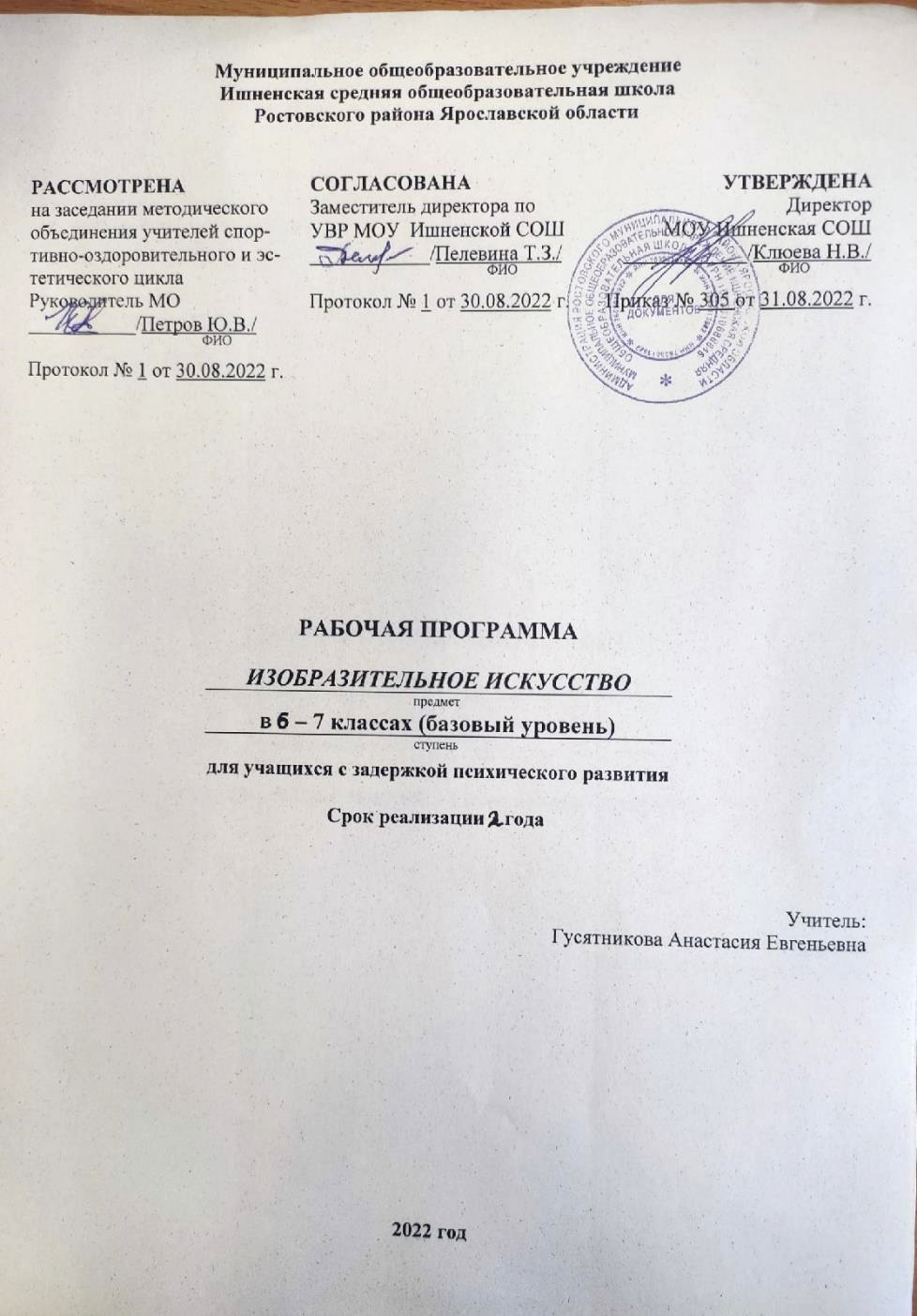 Пояснительная запискаРабочая программа курса «Изобразительное искусство» для 6-7 класса составлена на основе следующих нормативных документов:- ФГОС ООО (утвержденная приказом Министерства образования и науки Российской Федерации от 17 декабря 2010 г. № 1897, изм. от 29 декабря 2014 г., 31 декабря 2015 г., 11 декабря 2020 г.)- ООП ООО МОУ Ишненская СОШ (утв. приказом директора № 15а о/д от 15.01.2021);- Положение о рабочей программе ФГОС ООО МОУ Ишненская СОШ (утв. приказом директора № 243 о\д от 27.08.2021);Учебный план МОУ Ишненская СОШ (утв. приказом директора № 307 от 31.08.2022);Календарный учебный график МОУ Ишненская СОШ (утв. приказом директора № 308 от 31.08.2022);- Примерной основной образовательной программы основного общего образования, одобренной решением федерального учебно-методического объединения по общему образованию(протокол от 8 апреля 2015 г. № 1/15 в редакции протокола № 1/20 от 4 февраля 2020 г.);- Авторской программы«Изобразительное искусство. 1-4, 5-8 классы. Сборник примерных рабочих программ. ФГОС» М.: Просвещение, 2019.Данная программа ориентирована на использование УМКЛ. А. Неменская.«Изобразительное искусство. Искусство в жизни человека. 6 класс» под редакцией Б. М. Неменского; Москва «Просвещение», 2020 год.А. С. Питерских, Г. Е. Гуров.«Изобразительное искусство. Дизайн и архитектура в жизни человека. 7 класс» под редакцией Б. М. Неменского; Москва «Просвещение», 2020 год.А. С. Питерских.Изобразительное искусство. Изобразительное искусство в театре, кино, на телевидении. 8 класс» под редакцией Б. М. Неменского; Москва «Просвещение», 2020 год.Образовательная область учебного предмета, сроки реализацииПредмет «Изобразительное искусство» входит в образовательную область «Искусство».Программа курса «Изобразительное искусство» рассчитана на 3 года. Общее количество часов на уровень основного общего образования составляет 102 часа со следующим распределением часов по классам: 5-й класс – 34 часа; 6-й класс – 34 часа; 7-й класс – 34 часа.В классе обучаются учащиеся с ограниченными возможностями здоровья (задержкой психического развития). Для обучения и воспитания обучающихся с задержкой психического развития важное значение имеют уроки по изобразительному искусству. В комплексе с другими учебными предметами они оказывают коррекционно-развивающее, арт-терапевтическое и релаксационное воздействие на школьников: влияют на их интеллектуальную, эмоциональную и двигательную сферы. Занятия по изобразительному искусству способствуют  развитию мелкой моторики рук, познавательной деятельности, активизации наглядно-образного мышления и речи, формированию эстетического восприятия, социально-нравственного поведения, самостоятельности, гибкости мышления, воспитанию эстетических чувств, адаптации к новой социокультурной и образовательной среде, закреплению умений и навыков самоконтроля.Изучение изобразительного искусства учащимися с ограниченными возможностями здоровья (задержкой психического развития) направлено на достижение следующих целей:развитие художественно - творческих способностей у учащихся, образного и ассоциативного мышления, фантазии, зрительно - образной памяти, эмоционально - эстетического восприятия действительности;воспитание культуры восприятия произведений изобразительного, декоративно - прикладного искусства, архитектуры;освоение знаний об изобразительном искусстве как способе эмоционально - практического постижения окружающего мира; знакомство с выразительными средствами и социальными функциями живописи, графики, декоративно - прикладного искусства, скульптуры, архитектуры; знакомство с образным языком изобразительных (пластических) искусств на основе творческого опыта;овладение практическими умениями и навыками художественной деятельности, изображения на плоскости и в объеме (с натуры, по памяти, представлению, воображению);формирование устойчивого интереса к изобразительному искусству, способности воспринимать его исторические и национальные особенности.Учащиеся с ограниченными возможностями здоровья (задержкой психического развития) обучаются вместе с учащимися без ограничения по здоровью по общеобразовательным программам в общеобразовательном классе. Поставленные задачи реализуются на основе тех же дидактических принципов, но они модифицируются и используются своеобразно, с учетом особенностей познавательной деятельности детей с задержкой психического развития.Процесс обучения учащихся с ограниченными возможностями здоровья (задержкой психического развития) на уроке изобразительного искусства, как и в общеобразовательном классе, характеризуют: сотворчество учителя и ученика, диалогичность, четкость поставленных задач, освоение традиций художественной культуры. Для облегчения выполнения заданий применяется алгоритм действий учащихся при проведении каждого урока. Для реализации требований государственного образовательного стандарта учащимися с ограниченными возможностями здоровья (задержкой психического развития) по изобразительному искусству:делаю акцент на наглядную форму обучения: рисование с натуры, по образцу, трафарету, учебные рисунки, пособия, шаблоны, схемы;планирую повторение пройденного материала, закрепление практических умений и навыков на каждом уроке;использую поэтапное объяснение учебного материала с постепенным усложнением практических заданий к концу учебного года;планирую на каждом уроке чередование различных видов художественно-творческой деятельности: игровую, рисование, беседы, лепку, экскурсии, просмотр, украшение, конструирование и др.;сокращаю время для проведения бесед до 10-15 минут;планирую вариативность и упрощение практических заданий по изобразительному искусству, обращаю внимание на изображение различных мелких деталей; использую безопасные для здоровья школьников инструменты, различные техники исполнения (коллаж, аппликация, рваная бумага, монотипия, а-ля прима, гризаль и др.);заменяю индивидуальную работу в классе на коллективную, групповую, парную;создаю условия для формирования самоконтроля и самооценки, привлекая школьников к обсуждению своих творческих работ и одноклассников.Цели и задачи учебного предметаЦель программы — развитие визуально-пространственного мышления учащихся как формы эмоционально-ценностного, эстетического освоения мира, дающего возможность самовыражения и ориентации в художественном, нравственном пространстве культуры; приобретение практических навыков работы различными материалами.Основные задачи предмета «Изобразительное искусство»:•формирование опыта смыслового и эмоционально-ценностного восприятия визуального образа реальности и произведений искусства;•освоение художественной культуры как формы материального выражения в пространственных формах духовных ценностей;•формирование понимания эмоционального и ценностного смысла визуально-пространственной формы;•развитие творческого опыта как формирование способности к самостоятельным действиям в ситуации неопределенности;•формирование активного, заинтересованного отношения к традициям культуры как к смысловой, эстетической и личностно-значимой ценности;•воспитание уважения к истории культуры своего Отечества, выраженной в ее архитектуре, изобразительном искусстве, в национальных образах предметно-материальной и пространственной среды и понимании красоты человека;•развитие способности ориентироваться в мире современной художественной культуры;•овладение средствами художественного изображения как способом развития умения видеть реальный мир, как способностью к анализу и структурированию визуального образа на основе его эмоционально-нравственной оценки;•овладение основами культуры практической работы различными художественными материалами и инструментами для эстетической организации и оформления школьной, бытовой и производственной среды.Общая характеристика учебного предметаУчебный предмет «Изобразительное искусство» объединяет в единую образовательную структуру практическую художественно-творческую деятельность, художественно-эстетическое восприятие произведений искусства и окружающей действительности. Изобразительное искусство как школьная дисциплина имеет интегративный характер, она включает в себя основы разных видов визуально-пространственных искусств — живописи, графики, скульптуры, дизайна, архитектуры, народного и декоративно-прикладного искусства, изображения в зрелищных и экранных искусствах. Содержание курса учитывает возрастание роли визуального образа как средства познания, коммуникации и профессиональной деятельности в условиях современности.Освоение изобразительного искусства в основной школе — продолжение художественно-эстетического образования, воспитания учащихся в начальной школе и опирается на полученный ими художественный опыт.Программа учитывает традиции российского художественного образования, современные инновационные методы, анализ зарубежных художественно-педагогических практик. Смысловая и логическая последовательность программы обеспечивает целостность учебного процесса и преемственность этапов обучения.Программа объединяет практические художественно-творческие задания (ребенок выступает в роли художника), художественно-эстетическое восприятие произведений искусства и окружающей действительности (ребенок выступает в роли зрителя, осваивает опыт художественной культуры) в единую образовательную структуру, образуя условия для глубокого осознания и переживания каждой предложенной темы. Учащиеся осваивают различные художественные материалы, инструменты, художественные техники. Многообразие видов деятельности стимулирует интерес учеников к предмету, изучению искусства и является необходимым условием формирования личности каждого. Восприятие произведений искусств, предполагает развитие специальных навыков, чувств, а также овладение образным языком искусств.  Особым видом деятельности учащихся является выполнение творческих проектов и презентаций. Для этого учащиеся работают со словарями, поиск разнообразной информации в Интернете. Программа построена на принципах тематической цельности и последовательности развития курса, предполагает четкость поставленных задач и вариативность их решения. Программа предусматривает чередование уроков индивидуального практического творчества учащихся и уроков коллективной творческой деятельности, диалогичность и сотворчество учителя и ученика.Формы проведения занятий: урок-беседа, дискуссия, урок-путешествие, урок-игра, урок-театр, урок-проект, урок-выставка, экскурсия…Предмет «Изобразительное искусство» предполагает сотворчество учителя и ученика, диалогичность, четкость поставленных задач и вариативность их решения, освоение художественных традиций и импровизационный поиск личностно значимых смыслов. На уроках вводится игровая драматургия по изучаемой теме, прослеживаются связи с музыкой, литературой, историей, технологией. С целью накопления опыта творческого общения в программе вводятся коллективные задания. Искусство не просто изучается, а проживается детьми на уроках. Содержание каждого вида искусства личностно присваивается каждым ребенком как собственный чувственный опыт. Содержание предмета «Изобразительное искусство» в основной школе построено по принципу углубленного изучения каждого вида искусства.Тема 5 класса — «Декоративно-прикладное искусство в жизни человека» — посвящена изучению группы декоративных искусств, в которых сильна связь с фольклором, с народными корнями искусства.Здесь в наибольшей степени раскрывается свойственный детству наивно-декоративный язык изображения, игровая атмосфера, присущая как народным формам, так и декоративным функциям искусства в современной жизни. При изучении темы этого года необходим акцент на местные художественные традиции и конкретные промыслы.Тема 6 класса — «Изобразительное искусство в жизни человека» — посвящена изучению собственно изобразительного искусства. У учащихся формируются основы грамотности художественного изображения (рисунок и живопись), понимание основ изобразительного языка. Изучая язык искусства, ребенок сталкивается с его бесконечной изменчивостью в истории искусства. Изучая изменения языка искусства, изменения как будто бы внешние, он на самом деле проникает в сложные духовные процессы, происходящие в обществе и культуре. Искусство обостряет способность человека чувствовать, сопереживать, входить в чужие миры, учит живому ощущению жизни, дает возможность проникнуть в иной человеческий опыт и этим преобразить жизнь собственную. Понимание искусства — это большая работа, требующая и знаний, и умений.Тема 7 класса — «Дизайн и архитектура в жизни человека. Изобразительное искусство в театре, кино, на телевидении» — посвящены изучению архитектуры и дизайна, т. е. конструктивных видов искусства, организующих среду нашей жизни. Изучение конструктивных искусств в ряду других видов пластических искусств опирается на уже сформированный за предыдущий период уровень художественной культуры учащихся.  Развитие и расширение курса визуально-пространственных искусств. XX век дал немыслимые ранее возможности влияния на людей зрительных образов при слиянии их со словом и звуком. Синтетические искусства — театр, кино, телевидение — непосредственно связанные с изобразительными и являются сегодня господствующими.Логические связи данного предмета с остальными предметами (разделами) учебного (образовательного) планаОсновные межпредметные связи осуществляются с уроками музыки и литературы, при прохождении отдельных тем используются межпредметные связи с биологией (строение растений, животных, пластическая анатомия человека, связи в природе), историей (образ эпохи и стиль в искусстве, выдающиеся события истории – исторический жанр в искусстве), математикой (геометрия), физикой (оптика), технологией (технологии художественной обработки материалов), информатикой (компьютерная графика).Планируемые результаты для учащихся с ограниченными возможностями здоровья (задержкой психического развития) по ФГОС-2Планируемые результаты освоения учебного предмета «Изобразительное искусство» в 6 классе (по авторской программе Б. М. Неменского) строятся на опорном учебном материале. Содержание по изобразительному искусству должно быть освоено обучающимися с ЗПР на уровне, характеризующем их исполнительскую компетентность, необходимом для последующего обучения и социализации. Планируемые результаты обучения по изобразительному искусству (на конец 6 класса) относятся к блоку «Выпускник научится» – базовый уровень:понимать о месте и значении изобразительных искусств в культуре, в жизни общества и жизни человека;различать основные виды и жанры изобразительного искусства;определять ряд выдающихся художников и произведений искусства в жанрах портрета, пейзажа и натюрморта;понимать основные средства художественной выразительности в изобразительном искусстве: линия, пятно, тон, цвет, форма, перспектива;различать разные художественные материалы, художественных техниках и их значении в создании художественного образа.Планируемые результаты освоения изобразительного искусства за 5 класс относятся к блоку «Выпускник получит возможность научиться» – повышенный уровень: пользоваться красками (гуашь, акварель), несколькими графическими материалами (карандаш, мелки), обладать первичными навыками лепки, уметь использовать коллажные техники;видеть конструктивную форму предмета, владеть первичными навыками плоского и объемного изображений предмета;пользоваться начальными правилами линейной и воздушной перспективы;создавать творческие композиционные работы в разных материалах с натуры, по памяти, по воображению;воспринимать произведения искусства (соответственно своему уровню развития).Планируемые результаты освоения учебного предмета «Изобразительное искусство» в 7 классе (по авторской программе Б. М. Неменского) строятся на опорном учебном материале. Содержание по изобразительному искусству должно быть освоено обучающимися с ЗПР на уровне, характеризующем их исполнительскую компетентность, необходимом для последующего обучения и социализации. Планируемые результаты обучения по изобразительному искусству (на конец 7 класса) относятся к блоку «Выпускник научится» – базовый уровень:понимать жанровую систему в изобразительном искусстве;понимать роль и историю тематической картины в изобразительном искусстве и ее жанровых видах (бытовом, историческом, мифологической и библейской темах в искусстве);понимать процесс работы художника над картиной;понимать роль художественной иллюстрации;понимать поэтическую красоту повседневности, раскрываемой в творчестве художников;понимать композицию, композиционное построении произведения;определять значимый ряд великих произведений изобразительного искусства на исторические и библейские темы в искусстве;уметь анализировать произведения архитектуры;знать основные этапы развития и истории архитектуры;уметь конструировать объёмно-пространственные композиции;работать с натуры, по памяти и воображению над зарисовкой и проектированием конкретных зданий;конструировать основные объёмно-пространственные объекты, реализуя при этом фронтальную, объёмную и глубинно-пространственную композицию;реализовать в макетных и графических композициях ритм линий, цвета, объёмов, статику и динамику тектоники и фактур.Планируемые результаты освоения изобразительного искусства за 6 класс относятся к блоку «Выпускник получит возможность научиться» – повышенный уровень: изображать пропорции и движения фигуры человека с натуры и по представлению (первичные навыки);владеть материалами живописи, графики, лепки на доступном уровне;строить тематические композиции (со сбором художественно- познавательного материала);создавать с натуры и по воображению архитектурного образа графическими материалами и др.;работать над эскизом монументального произведения: витража, мозаика, роспись, монументальная скульптура;использование выразительного языка при моделировании архитектурного ансамбля;использование разнообразных материалов (бумага белая и тонированная, картон, цветные плёнки; краски: гуашь, акварель; графические материалы: уголь, тушь, карандаш, мелки; материалы для работы в объёме: картон, бумага, заготовки и др.Система оценки достижений учащихсяВ ходе изучения каждого раздела в зависимости от своих дидактических задач используются различные виды контроля на различных этапах обучения:предварительный -  в форме устного собеседования с целью получения сведении об исходно уровне познавательной деятельности и для более успешного корректирования используемых приемов и стиля руководства учебным процессом;периодический – в форме различного вида опросов, так как он позволяет определить качество изучения учебного материала по блокам;текущий – основой вид контроля, так как он позволяет эффективно осуществить регулярное управление и корректировку учебного процесса;итоговый – проводится как в устной, так и в письменной форме (в виде тестовых или творческих заданий), так как данный подход позволяет установить уровень коммуникативной компетенции.Основными формами контроля знаний, умений и навыков является анализ и оценка учебных, учебно-творческих и творческих работ; игровые формы (викторины, кроссворды, тесты и др.) Выбор форм и приемов контроля обусловлен их адекватностью видам деятельности, которые совершенствуются согласно главной цели данной программы и находятся в логической связи с содержанием учебного материала и соответствуют требованиям к уровню освоения предмета.Оценка творческих ученических работ в классном журнале ведется по 5-балльной шкале:5 — «отлично» — уровень художественной грамотности вполне соответствует этапу обучения, и учебная задача полностью выполнена: правильно излагает изученный материал и умеет применить полученные знания на практике; верно решает композицию рисунка, т.е. гармонично согласовывает между собой все компоненты изображения; умеет подметить и передать в изображении наиболее характерное;4 — «хорошо» — уровень художественной грамотности соответствует этапу обучения (допускаются незначительные отклонения), и учебная задача выполнена: допускает неточности второстепенного характера; гармонично согласовывает между собой все компоненты изображения; умеет подметить, но не совсем точно передаёт в изображении наиболее характерное;3 — «удовлетворительно» — уровень художественной грамотности в основном соответствует этапу обучения, и учебная задача в основном выполнена (или выполнена не полностью): допускает неточность в изложении изученного материала;2 — «неудовлетворительно» — уровень художественной грамотности не соответствует этапу обучения, и учебная задача не выполнена;1 — «крайне неудовлетворительно» — уровень художественной грамотности не может быть оценен, поскольку учебная задача сознательно не выполнялась.Инструментарий для оценивания результатовОценка результатов освоения ООП ООО курса «Изобразительное искусство» проводится в соответствии с разделом «Система оценки» ООП ООО и «Положением о системе оценивания ОУ» и предусматривает проведение промежуточной аттестации в соответствии с учебным планом.Учебно-тематический план6 класс7 классПОУРОЧНО-ТЕМАТИЧЕСКОЕ ПЛАНИРОВАНИЕ6 классЗапланировано выполнение творческих проектов на тему: «Многообразие видов и жанров изобразительного искусства» (групповой мини-проект – 1 час), «Тема русского раздолья в пейзажной живописи XIX века (А.К. Саврасов, И.И. Шишкин, И.И. Левитан, В.Д. Поленов)» (коллективный проект – 1 час), «Пейзаж в живописи художников - импрессионистов (К. Моне, А. Сислей)» (индивидуальный проект – 1 час).7 классЗапланировано выполнение творческих проектов на тему: «Организация многофункционального пространства и вещной среды своей жилой комнаты» (индивидуальный проект – 1 час), «Разработка дизайн-проекта территории приусадебного участка» (индивидуальный проект – 1 час), «Создание собственного проекта вечернего платья или костюма» (индивидуальный проект – 1 час), «Создание авторского небольшого анимационного мультфильма или сюжета» (индивидуальный долгосрочный проект – 12 часов).Для реализации требований ФГОС ООО по «Изобразительному искусству» в 7 классе в содержание и тематику авторской программы Б. М. Неменского внесены следующие изменения:В два раза сокращено количество часов на изучение блоков «Изобразительное искусство: дизайн и архитектура в жизни человека» и «Изобразительное искусство в театре, кино, на телевидении».Для знакомства с теоретическим материалом по видам архитектуры используются архитектурные сооружения Ярославля и области, планы микрорайонов и районных центров, ландшафтную архитектуру набережных рек Волга и Которосль, оформление улиц, парков, зон отдыха и др.Для изучения архитектурных стилей и композиций используются Ярославские памятники архитектуры классицизма, модерна, новорусского и псевдорусского стиля, современные жилые постройки XIX-XX в., храмовая архитектура XVI-XVIII в., отдельные элементы архитектуры (архитектурный орнамент в оформлении окон и карнизов, архитектурные решетки, ярославские изразцы и др.). Школьники знакомятся с творчеством русских архитекторов А.А. Никифорова, П.Я. Панькова, Н.И. Поздеева, Н.Д. Раевского, Т.П. Садовского, Г. Саренко, Н.А. Спирина, В.А. Шульрихтера, Ф.О. Шехтеля, построивших в разное время и в различных стилях памятники архитектуры в городе Ярославле и области.Знакомство с театральным искусством Ярославской области осуществляется на примере изучения истории театра им. Ф. Волкова и просмотра фрагментов спектаклей, поставленных на его сцене.Для приобретения опыта работы над визуальным образом в кино для просмотра используются фрагменты кинофильмов, снятых в городе Ярославле и области.Анимационное искусство изучается на примере мультфильмов, сделанных ярославским художником-аниматором А. К. Петровым. Содержание тем учебного курсаСодержание программы для 6 класса «Изобразительное искусство в жизни человека» посвящено изучению основ изобразительного искусства: виды искусства и основы его образного языка, жанры изобразительного искусства: натюрморт, пейзаж, портрет, тематическая картина в истории искусства. Восприятие искусства. Шедевры русского и зарубежного изобразительного искусства. Роль и значение изобразительного искусства в жизни человека. Понятия «художественный образ» и «зримый образ мира». Изменчивость восприятия картины мира. Искусство изображения как способ художественного познания. Культуростроительная роль изобразительного искусства, выражение ценностного отношения к миру через искусство. Изменчивость языка изобразительного искусства как части процесса развития общечеловеческой культуры. Различные уровни восприятия произведений искусства. Практическая творческая художественная деятельность учащихся. Содержание программы раскрывается в следующих разделах: Виды изобразительного искусства и основы образного языка. Основы представлений о языке изобразительного искусства. Все элементы и средства этого языка служат для передачи значимых смыслов, являются изобразительным способом выражения содержания. Художник, изображая видимый мир, рассказывает о своем восприятии жизни, а зритель при сформированных зрительских умениях понимает произведение искусства через сопереживание его образному содержанию. Тематическая картина как обобщенный и целостный образ, как результат наблюдений и размышлений художника над жизнью. Знакомство с классическими произведениями, составляющими золотой фонд мирового и отечественного искусства. Место и роль картины в искусстве XX века. Мир наших вещей. Натюрморт. История развития жанра «натюрморт» в контексте развития художественной культуры. Натюрморт как отражение мировоззрения художника, живущего в определенное время, и как творческая лаборатория художника. Особенности выражения содержания натюрморта в графике и живописи. Художественно-выразительные средства изображения предметного мира (композиция, перспектива, форма, объем, свет).Вглядываясь в человека. Портрет. Приобщение к культурному наследию человечества через знакомство с искусством портрета разных эпох. Содержание портрета — интерес к личности, наделенной индивидуальными качествами. Сходство портретируемого внешнее и внутреннее. Художественно-выразительные средства портрета (композиция, ритм, форма, линия, объем, свет). Портрет как способ наблюдения человека и понимания его. Изображение человека в графике, живописи, скульптуре. Пропорции и строение фигуры человека. Изображение человека в истории искусства разных эпох. Монументальная скульптура и образ истории народа. Образ человека в европейском и русском искусстве, в современном мире. Историческая тема в искусстве как изображение наиболее значительных событий в жизни общества. Мифологические и библейские темы в искусстве и их особое значение в развитии самосознания общества. Тематическая картина как обобщенный и целостный образ, как результат наблюдений и размышлений художника над жизнью. Историческая картина в европейском и русском искусстве. Значение исторической картины в становлении национального самосознания. Место и роль картины в искусстве XX века. Проблемы современного развития изобразительного искусства.Человек и пространство. Пейзаж.Жанры в изобразительном искусстве. Жанр пейзажа как изображение пространства, как отражение впечатлений и переживаний художника. Историческое развитие жанра. Основные вехи в развитии жанра пейзажа. Образ природы в произведениях русских и зарубежных художников-пейзажистов. Виды пейзажей. Особенности образно-выразительного языка пейзажа. Мотив пейзажа. Точка зрения и линия горизонта. Линейная и воздушная перспектива. Пейзаж настроения. Изображения обыденной жизни людей в истории искусства. Бытовой жанр в изобразительном искусстве и его значение в понимании истории человечества и современной жизни человека. Выражение мировоззрения и общественных идеалов в изображении повседневной жизни в искусстве разных эпох и народов. Поэзия понимания мира и себя в этом мире. Развитие композиционного мышления: представления о целостности композиции, об образных возможностях изобразительного искусства и особенностях его метафорического строя. Развитие наблюдательности и интереса к жизни людей, образного видения обыденных сюжетов окружающей повседневной жизни. Знакомство с классическими произведениями, составляющими золотой фонд мирового и отечественного искусства. Содержание программы для 7 класса «Дизайн и архитектура в жизни человека. Изобразительное искусство в театре, кино, на телевидении» посвящено изучению синтеза искусств: синтеза искусств в архитектуре, дизайне, полиграфии, формирующих художественно-образное мышление, духовно-нравственное мировоззрение, эстетические идеалы. Этот учебный год посвящён содержанию и языку двух видов конструктивных искусств – дизайну и архитектуре, их месту в семье уже знакомых нам искусств (изобразительное и декоративно-прикладное искусство). Все виды пространственных искусств связаны многими общими формами выразительных средств и жизненных функций. Между ними нет непроходимых границ, но возникли они в разное время и связаны с разными сторонами жизни общества. На занятиях по изобразительному искусству учащиеся знакомятся с творчеством выдающихся мастеров России, зарубежных стран и местного региона. Основой, позволяющей объединить дизайн и архитектуру в один образовательный блок, является рассмотрение их как конструктивных видов композиционного творчества. Принципы пространственно-объёмной композиции одинаковы и для архитектуры, и для дизайна. При таком подходе объекты дизайна и архитектуры являются темой, содержанием композиции: плоскостной или объёмно-пространственной. Изучение конструктивных искусств в 7 классе прочно опирается на большой материал предыдущих лет.Расширение курса визуально-пластических искусств и осознанию их прочной связи с синтетическими искусствами (кино, телевидение и др). Именно синтетические искусства, непосредственно происходящие от изобразительных, являются сегодня господствующими во всей системе видеокультуры. Экранное изображение является прямым развитием мира изобразительных искусств на уровне современных технологий (телевизор, видео, компьютер). В основе развития синтетических искусств лежат все основные виды изобразительных, декоративных, конструктивных искусств. Знакомство людей с любыми видами культуры и искусства происходит большей частью не в музеях, а на экранах. Традиционные образы, основанные на современной технике видеоискусств, обступают человека со всех сторон и строят его миропонимание. Эти искусства несут как позитивную, нравственную, эстетическую, так и негативную информацию. Школа должна обеспечить подростку способность относительно свободно, грамотно ориентироваться во всей этой сложнейшей информации, кроме этого, школа должна научить учащихся используют в своём быту, как фотоаппарат, так и видеокамеру, т.к. сегодня это чаще всего происходит на техническом, а не на художественном уровне. Индивидуальные и коллективные практические творческие работы.Содержание программы раскрывается в следующих разделах: 1. Архитектура и дизайн — конструктивные искусства в ряду пространственных искусств. Мир, который создает человек. В мире вещей и зданий. Возникновение архитектуры и дизайна на разных этапах общественного развития. Дизайн и архитектура как создатели «второй природы», рукотворной среды нашего обитания. Единство целесообразности и красоты, функционального и художественного. Композиция как основа реализации замысла в любой творческой деятельности. Плоскостная композиция в дизайне. Элементы композиции в графическом дизайне: пятно, линия, цвет, буква, текст и изображение. Основные композиционные приемы: поиск уравновешенности (симметрия и асимметрия, динамическое равновесие), динамика и статика, ритм, цветовая гармония. Разнообразные формы графического дизайна, его художественно-композиционные, визуально-психологические и социальные аспекты. От плоскостного изображения — к макетированию объемно-пространственных композиций. Прочтение плоскостной композиции как «чертежа» пространства. Здание — объем в пространстве и объект в градостроительстве.  Основы формообразования. Композиция объемов в структуре зданий. Структура дома и его основные элементы. Развитие строительных технологий и историческое видоизменение основных элементов здания. Унификация — важное звено архитектурно-дизайнерской деятельности. Модуль в конструкции здания. Модульное макетирование. Дизайн как эстетизация машинного тиражирования вещей. Геометрическая структура вещи. Несущая конструкция — каркас дома и корпус вещи. Отражение времени в вещи. Взаимосвязь материала и формы в дизайне. Роль цвета в архитектурной композиции и в дизайнерском проекте. Формообразующее и эстетическое значение цвета в архитектуре и дизайне.2. Город и человек. Человек в зеркале дизайна и архитектуры. Исторические аспекты развития художественного языка конструктивных искусств. От шалаша, менгиров и дольменов до индустриального градостроительства. История архитектуры и дизайна как развитие образно-стилевого языка конструктивных искусств и технических возможностей эпохи. Массово-промышленное производство вещей и зданий, их влияние на образ жизни и сознание людей. Организация городской среды. Проживание пространства — основа образной выразительности архитектуры. Взаимосвязь дизайна и архитектуры в обустройстве интерьерных пространств. Природа в городе или город в природе. Взаимоотношения первичной природы и рукотворного мира, созданного человеком. Ландшафтно-парковая архитектура и ландшафтный дизайн. Использование природных и имитационных материалов в макете. Организация пространства жилой среды как отражение социального заказа, индивидуальности человека, его вкуса, потребностей и возможностей. Образно-личностное проектирование в дизайне и архитектуре. Проектные работы по созданию облика собственного дома, комнаты и сада. Живая природа в доме. Социопсихология, мода и культура как параметры создания собственного костюма или комплекта одежды. Грим, прическа, одежда и аксессуары в дизайнерском проекте по конструированию имиджа персонажа или общественной персоны. Моделируя свой облик и среду, человек моделирует современный мир.3. Художник и искусство театра. Роль изображения в синтетических искусствах. Эстафета искусств: от рисунка к фотографии. Эволюция изобразительных искусств и технологий. Театр и кино — синтетические искусства, т. е. искусства, использующие в своих произведениях выразительные средства различных видов художественного творчества. Визуально-эстетическая общность театра и кино с изобразительным искусством, говорящих на едином языке изображений, зримых образов. Исследование природы и специфики синтетических искусств на примере театра — самого древнего пространственно-временного искусства. Коллективность творчества. Спектакль, фильм — неразрывное авторство многих, когда замысел одного развивается другим и воплощается третьим. Визуальный облик спектакля, его художественное решение перестает быть делом только одного художника. Вместе с ним его создают режиссер, актеры и целые цеха. Восприятие спектакля не из зала, а изнутри, в процессе его создания. Знакомство с жанровым многообразием театральных зрелищ, эволюцией сцены и спецификой художественного творчества в театре. Роль визуально-пластического решения в создании образа спектакля. Виды различных театрально-зрелищных и игровых представлений, место в них изобразительного компонента. Исследовательские и практические задания, представленные в творчески развивающей системе. Эволюция изображения в искусстве как следствие развития технических средств и способов получения изображения (от ручного к механическому, электронному и т. д.). Расширенное понимание художественного в визуальных искусствах (от рисунка к фотографии). Природа творчества в фотографии, в которой реализуется дар видения мира, искусство отбора и композиции.   Фотоснимок — изображение действительности в формах самой действительности. Фотография — не синтетическое искусство, но технологически она предтеча кинематографа и поворотный пункт в истории изобразительных искусств, в семью которых она, безусловно, входит. Фотография — вид художественного творчества со своими образно-выразительными средствами. Общность и различия между картиной и фотографией. Фотоснимок как информационно-художественный и исторически-документальный фиксатор нашей жизни. Краткая история фотографии: от дагеротипа до компьютерных технологий. Фотография расширила творческие возможности художника, дала ему новый взгляд на мир, его мгновенную фиксацию одним движением пальца на фотоаппарате. Сегодняшняя доступность фотоаппарата — не гарантия художественной ценности снимка, которая достигается не только дарованием, но и знанием операторской фотограмоты. Освоение основ художественно-съемочной культуры в форме анализа предлагаемых снимков или в проектно-творческой практике.4. Фильм — творец и зритель. Что мы знаем об искусстве кино? Телевидение — пространство культуры? Обобщение своих знаний о кинематографе с точки зрения искусства. Раскрытие основ экранной культуры в ходе анализа произведений киноискусства («извне», с точки зрения зрителя), а также в практических упражнениях и в проекте «Фильм: грамота творчества» («изнутри», с точки зрения создателя домашнего видео). Синтетическая природа образа в фильме, в создании которого помимо изображения задействованы слово, звук, музыка (а в игровом фильме еще и актерская игра). Условность изображения и времени в кино, роль монтажа как основы киноязыка. Многообразие жанров и возможностей кинозрелища (раскрывается при ознакомлении с историей развития кинематографа, приходом в него звука и цвета). Специфика работы художника-постановщика в игровом фильме, акцент на коллективность художественного творчества в кино. В отличие от изобразительного искусства визуальный образ в художественном фильме рождается не только художником, но и — прежде всего — режиссером, оператором. В документальном фильме художник вообще отсутствует (но это не значит, что исчезает необходимость решения художнических, визуально-образных задач в фильме). Съемка маленького видеосюжета самостоятельно без киногруппы (ребенок выступает в одном лице и как сценарист, и как режиссер, и как оператор, и как художник). Необходимость овладения азами сценарного, режиссерского, операторского мастерства, художнической грамотой, компьютерной анимацией (для рисованного фильма). Овладение основами кинограмоты в качестве зрителей, ценителей киноискусства и создателей своего домашнего видео. Выполнение практических заданий, предлагаемых в системе творческих упражнений по созданию и прочтению «кинослова» и «кинофразы». Единство теории и практики — фундамент эффективности освоения кинокультуры. Феномен телевидения и роль, которую играют СМИ, и частности телевидение, как главное коммуникативное средство для формирования культурного пространства современного общества и каждого человека. Сущностно этот раздел программы связан с предыдущим настолько, насколько телевидение связано с кинематографом, в особенности с документальным. Взяв на вооружение опыт театра, журналистики тем не менее телевидение более всего пользуется и развивает наработки кино, ибо говорит с ним на одном языке экранно-визуальных изображений и образов. Практическое освоение грамоты киноязыка через систему творческих упражнений и заданий Визуально-коммуникативная природа телевизионного зрелища и множество функций телевидения -просветительская, развлекательная, художественная, но прежде всего информационная. Телевидение – мощнейшее средство массовой коммуникации, транслятор самых различных зрелищ, в том числе и произведений искусства, но при этом само оно является новым видом искусства. Специфика телевидения - это «сиюминутность» происходящего на экране, транслируемая в реальном времени т. е. прямой эфир. Опыт документального репортажа - основа телеинформации. Принципиальная общность творческого процесса при создании телевизионного и любительского видеосюжета - от этюда до репортажа. Способы и природа правдивого изображения на экране события и человека. Правда жизни и естественность поведения человека в кадре достигаются наблюдением, стремлением фиксировать реальный факт, а не его инсценировку или фальсификацию. Сила художественного воздействия документальной тележурналистики, природа образности в репорт и очерке Современные формы экранного языка не являются застывшими и неизменными. Сильный толчок для авторского видеовыражения дал Интернет. Необходимость овладения молодежью основами кинокультуры при создании любого экранного сообщения - от информационной зарисовки из своей жизни до видео-клипа любимой песни. Позитивная и негативная роли телевидения в формировании сознания и культуры общества. Телевидение - мощнейший социально-политический манипулятор и регулятор интересов и запросов общества потребления, внедряющий моду и стандарты культуры. Экран в этом случае становится не пространством культуры, а зоной пошлости и попсы. Воспитание художественного вкуса и повышение уровня собственной культуры - важнейшее средство «фильтрации» и защиты от пошлости, льющейся с телеэкрана. Обретение себя и понимание мира и человека посредством лучших - глубоких и талантливых - просветительских телепередач.Требования к уровню подготовки учащихся, обучающихся по данной программеВ соответствии с требованиями к результатам освоения основной образовательной программы общего образования Федерального государственного образовательного стандарта обучение на занятиях по изобразительному искусству направлено на достижение учащимися личностных, метапредметных и предметных результатов.Личностные результаты отражаются в индивидуальных качественных свойствах учащихся, которые они должны приобрести в процессе освоения учебного предмета «Изобразительное искусство»:воспитание российской гражданской идентичности: патриотизма, любви и уважения к Отечеству, чувства гордости за свою Родину, прошлое и настоящее многонационального народа России; осознание своей этнической принадлежности, знание культуры своего народа, своего края, основ культурного наследия народов России и человечества; усвоение гуманистических, традиционных ценностей многонационального российского общества; формирование ответственного отношения к учению, готовности и способности обучающихся к саморазвитию и самообразованию на основе мотивации к обучению и познанию; формирование целостного мировоззрения, учитывающего культурное, языковое, духовное многообразие современного мира;формирование осознанного, уважительного и доброжелательного отношения к другому человеку, его мнению, мировоззрению, культуре; готовности и способности вести диалог с другими людьми и достигнуть в нем взаимопонимания;развитие морального сознания и компетентности в решении моральных проблем на основе личностного выбора, формирование нравственных чувств и нравственного поведения, осознанного и ответственного отношения к собственным поступкам;формирование коммуникативной компетентности в общении и сотрудничестве со сверстниками, взрослыми в процессе образовательной, творческой деятельности;осознание значения семьи в жизни человека и общества, принятие ценности семейной жизни, уважительное и заботливое отношение к членам своей семьи;развитие эстетического сознания через освоение художественного наследия народов России и мира, творческой деятельности эстетического характера.Метапредметные результаты характеризуют уровень сформированности универсальных способностей учащихся, проявляющихся в познавательной и практической творческой деятельности:умение самостоятельно определять цели своего обучения, ставить и формулировать для себя новые задачи в учёбе и познавательной деятельности, развивать мотивы и интересы своей познавательной деятельности;умение самостоятельно планировать пути достижения целей, в том числе альтернативные, осознанно выбирать наиболее эффективные способы решения учебных и познавательных задач;умение соотносить свои действия с планируемыми результатами, осуществлять контроль своей деятельности в процессе достижения результата, определять способы действий в рамках предложенных условий и требований, корректировать свои действия в соответствии с изменяющейся ситуацией;умение оценивать правильность выполнения учебной задачи, собственные возможности ее решения;владение основами самоконтроля, самооценки, принятия решений и осуществления осознанного выбора в учебной и познавательной деятельности;умение организовывать учебное сотрудничество и совместную деятельность с учителем и сверстниками; работать индивидуально и в группе: находить общее решение и разрешать конфликты на основе согласования позиций и учета интересов; формулировать, аргументировать и отстаивать свое мнение.Предметные результаты характеризуют опыт учащихся в художественно-творческой деятельности, который приобретается и закрепляется в процессе освоения учебного предмета:формирование основ художественной культуры обучающихся как части их общей духовной культуры, как особого способа познания жизни и средства организации общения; развитие эстетического, эмоционально-ценностного видения окружающего мира; развитие наблюдательности, способности к сопереживанию, зрительной памяти, ассоциативного мышления, художественного вкуса и творческого воображения;развитие визуально-пространственного мышления как формы эмоционально-ценностного освоения мира, самовыражения и ориентации в художественном и нравственном пространстве культуры;освоение художественной культуры во всем многообразии ее видов, жанров и стилей как материального выражения духовных ценностей, воплощенных в пространственных формах (фольклорное художественное творчество разных народов, классические произведения отечественного и зарубежного искусства, искусство современности);воспитание уважения к истории культуры своего Отечества, выраженной в архитектуре, изобразительном искусстве, в национальных образах предметно-материальной и пространственной среды, в понимании красоты человека;приобретение опыта создания художественного образа в разных видах и жанрах визуально-пространственных искусств: изобразительных (живопись, графика, скульптура), декоративно-прикладных, в архитектуре и дизайне; приобретение опыта работы различными художественными материалами и в разных техниках;развитие потребности в общении с произведениями изобразительного искусства, освоение практических умений и навыков восприятия, интерпретации и оценки произведений искусства; формирование активного отношения к традициям художественной культуры как смысловой, эстетической и личностно-значимой ценности;осознание значения искусства и творчества в личной и культурной самоидентификации личности;развитие индивидуальных творческих способностей обучающихся, формирование устойчивого интереса к творческой деятельности.Учебно-методическое и материально-техническое обеспечениеобразовательного процессаКоличество указанных средств и объектов учитывает средний расчет наполняемости класса (25—30 учащихся). Для отражения количественных показателей используется следующая система символических обозначений:Д — демонстрационный экземпляр (1 экз., кроме специально оговоренных случаев);К — полный комплект;Ф — комплект для фронтальной работы (1 экз.  на двух учащихся);П — комплект для практической работы в группах (6—7 экз.).№Раздел учебного курсаКо-во часов на изучение разделаХарактеристика видов деятельности учащихсяЦОР1.Виды изобразительного искусства8Выбирать характер линий для создания ярких, эмоциональных образов в рисунке.Знать и называть линейные графические рисунки известных художников.Иметь навык сравнения цветовых пятен по тону, смешения красок, получения различных оттенков цвета; представление и высказываться о роли художественного материала в построении художественного образа композиции.Называть виды скульптурных изображений, объяснять их назначение в жизни людей; называть пространственные и временные виды искусства и объяснять, в чем состоит различие временных и пространственных видов искусства; называть и давать характеристики основным графическим и живописным материалам.Объяснять понятия: «колорит», цветовые отношения, теплые и холодные цвета, цветовой контраст, локальный цвет, сложный цвет, цветовой круг, цветотональная шкала, насыщенность цвета, основной цвет, составной цвет, дополнительный цвет; роль изобразительных искусств в повседневной жизни человека, в организации общения людей, в создании среды материального окружения, в развитии культуры и представлений человека о самом себе; почему изобразительное искусство - особый образный язык;что такое ритм и его значение в создании изобразительного образа; почему образуются разные виды искусства, называть разные виды искусства, определять их назначение.Овладевать начальными навыками рисунка с натуры; изображения с помощью пятна и тональных отношений; навыками живописного изображения; передачи разного эмоционального состояния, настроения с помощью ритма и различного характера линий, штрихов, росчерков и др.;работы с графическими материалами в процессе выполнения творческих заданий;размещения рисунка в листе;ритмического линейного изображения движения (динамики) и статики (спокойствия); представлениями о пятне как одном из основных средств изображения;Осваивать навыки композиционного мышления на основе ритма пятен, ритмической организации плоскости листа; художественной выразительности в процессе создания объемного изображения животных различными материалами (лепка, бумагопластика и др.).Осуществлять на основе ритма тональных пятен собственный художественный замысел, связанный с изображением состояния природы (гроза, туман, солнце и т. д.).Получать представление о воздействии цвета на человека; о физической природе света и восприятии цвета человеком.Понимать, что восприятие произведения искусства — творческая деятельность на основе зрительской культуры, т. е. определенных знаний и умений.Приобретать навыки работы графическими и живописными материалами в процессе создания творческой работы; навыки обобщенного, целостного видения формы; представление о рисунке как виде художественного творчества;об изобразительном искусстве как о сфере художественного познания и создания образной картины мира;о выразительных возможностях линии, о линии как выражении эмоций, чувств, впечатлений художника; творческий опыт в процессе создания красками цветовых образов с различным эмоциональным звучанием.Развивать аналитические возможностиглаза, умение видеть тональные отношения (светлее или темнее); композиционные навыки, чувство ритма, вкус в работе с художественными материалами;колористического восприятия художественных произведений, умение любоваться красотой цвета в произведениях искусства и в реальной жизни.Различать виды рисунка по их целям и художественным задачам;основные и составные, теплые и холодные, контрастные и дополнительные цвета; теплые и холодные оттенки цвета.Рассказывать о разных художественных материалах и их выразительных свойствах.Рассуждать о значении и роли искусства в жизни людей; о роли зрителя в жизни искусства, о зрительских умениях и культуре, о творческой активности зрителя; о средствах художественной выразительности в скульптурном образе; о характере художественного образа в различных линейных рисунках известных художников.Расширять свой творческий опыт, экспериментируя с вариациями цвета при создании фантазийной цветовойСоздавать образы, используя все выразительные возможности цвета.Сравнивать особенности символического понимания цвета в различных культурах.Уметь определять, к какому виду искусства относится рассматриваемое произведение.Участвовать в выставке творческих работ; в обсуждении выразительности и художественности различных видов рисунков мастеров; в обсуждении содержания и выразительных средств художественных произведений.Учиться рассматривать, сравнивать и обобщать пространственные формы.Характеризовать выразительные особенности различных художественных материалов при создании художественного образа;восприятие произведений как творческую деятельность; основные скульптурные материалы и условия их применения в объемных изображениях;три группы пространственных искусств: изобразительные, конструктивные и декоративные, объяснять их различное назначение в жизни людей; цвет как средство выразительности в живописных произведениях.https://clck.ru/X9bgShttps://clck.ru/X9bhKhttps://clck.ru/X9bjBhttps://clck.ru/X9bjfhttps://clck.ru/X9bkChttps://clck.ru/X9bm5https://clck.ru/X9bmdhttps://clck.ru/X9bn82.Мир наших вещей. Натюрморт.8Выбирать и использовать различные художественные материалы для передачи собственного художественного замысла при создании натюрморта.Выражать цветом в натюрморте собственное настроение и переживания.Выявлять конструкцию предмета через соотношение простых геометрических фигур.Знакомиться с картинами-натюрмортами европейского искусства XVII— XVIII веков, характеризовать роль освещения в построении содержания этих произведений.Изображать сложную форму предмета (силуэт) как соотношение простых геометрических фигур, соблюдаяих пропорции. Называть основные геометрические фигуры и объемные тела.Объяснять перспективные сокращения в изображениях предметов;связь между новым представлением о человеке в эпоху Возрождения и задачами художественного познания и изображения явлений реального мира.Определять понятия: линия горизонта; точка зрения; точка схода вспомогательных линий; взгляд сверху, снизу и сбоку, а также использовать их в рисунке.Осваивать основные правила объемного изображения предмета (свет, тень, рефлекс и падающая тень);первичные умения графического изображения натюрморта с натуры и по представлению; простые композиционные умения организации изобразительной плоскости в натюрморте.Отрабатывать навык плоскостного силуэтного изображения обычных, простых предметов (кухонная утварь).Передавать с помощью света характер формы и эмоциональное напряжение в композиции натюрморта.Получать навыки художественного изображения способом аппликации; представления о различных графических техниках.Понимать значение отечественной школы натюрморта в мировой художественной культуре.Понимать и использовать в творческой работе выразительные возможности цвета.Понимать и объяснять условность изобразительного языка и его изменчивость в ходе истории человечества; что такое гравюра, каковы ее виды.Приобретать опыт восприятия графических произведений, выполненных в различных техниках известными мастерами; представление о разном видении и понимании цветового состояния изображаемого мира в истории искусства;о разных способах и задачах изображения в различные эпохи; творческий опыт выполнения   графического   натюрморта и гравюры наклейками на картоне.Развивать вкус,эстетические представления   в   процессе   соотношения цветовых пятен и фактур на этапе создания практической творческой работы; художественное видение, наблюдательность, умение взглянуть по-новому на окружающий предметный мир.Рассуждать о роли воображения и фантазии в художественном творчестве и в жизни человека.Создавать линейные изображения геометрических тел и натюрморт с натуры из геометрических тел.Строить изображения простых предметов по правилам линейной перспективы.Углублять представления об изображении борьбы света и тени как средстве драматизации содержания произведения и организации композиции картины.Узнавать историю развития жанра натюрморта; о разных способах изображения предметов (знаковых, плоских, символических, объемных и т. д.) в зависимости от целей художественного изображения.Уметь видеть конструкцию сложной формы; выделять композиционный центр в собственном изображении.Уяснять, что воображение и фантазия нужны человеку не только для того, чтобы строить образ будущего, но также и для того, чтобы видеть и понимать окружающую реальность.Формировать представления о различных целях и задачах изображения предметов быта в искусстве разных эпох.Характеризовать освещение как важнейшее выразительное средство изобразительного искусства, как средство построения объема предметов и глубины пространства;понятие простой и сложной пространственной формы; смысл художественного образа как изображения реальности, переживаемой человеком, как выражение значимых для него ценностей и идеалов.https://clck.ru/X9bnghttps://clck.ru/X9bobhttps://clck.ru/X9bp4https://clck.ru/X9bpQhttps://clck.ru/X9bpnhttps://clck.ru/X9bqZhttps://clck.ru/X9bsFhttps://clck.ru/X9btEhttps://clck.ru/X9btx3.Вглядываясь в человека. Портрет.12Анализировать цветовой строй произведений как средство создания художественного образа.Вглядываться в лица людей, в особенности личности каждого человека.Выполнять наброски и зарисовки близких людей, передавать индивидуальные особенности человека в портрете.Знакомиться с великими произведениями портретного искусства разных эпох и формировать представления о месте и значении портретного образа человека в искусстве; с примерами портретных изображений великих мастеров скульптуры, приобретать опыт восприятия скульптурного портрета.Интересоваться, будучи художником, личностью человека и его судьбой.Овладевать новыми умениями в рисунке; опытом наблюдательности и постигать визуальную культуру восприятия реальности и произведений искусства; первичными навыками изображения головы человека в процессе творческой работы.Получать знания о великих русских скульпторах-портретистах; навыки создания различными материалами портрета в цвете; представление о выразительных средствах скульптурного образа; о жанре сатирического рисунка и его задачах;об изменчивости образа человека в истории;о графических портретах мастеров разных эпох, о разнообразии графических средств в решении образа человека;о задачах изображения человека в европейском искусстве XX века.Понимать значение великих портретистов для характеристики эпохи и ее духовных ценностей.Понимать и объяснять роль пропорций в выражении характера модели и отражении замысла художника; что при передаче художником внешнего сходства в художественном портрете присутствует выражение идеалов эпохи и авторская позиция художника.Приводить примеры известных портретов отечественных художников.Приобретать   навыки   рисунка, видения   и   понимания   пропорций, использования линии и пятна как средств выразительного изображения человека; созданияпортрета в рисунке и средствами аппликации; лепки портретного изображения головы человека; интерес к изображениям человека как способу нового понимания и видения человека, окружающих людей; представление о бесконечности индивидуальных особенности при общих закономерностях строения головы человека; о конструкции, пластическом строении головы человека и пропорциях лица; о способах объемного изображения головы человека; творческий опыт и новые умения в наблюдении и создании композиционного портретного образа близкого человека (или автопортрета).Развивать художественное видение цвета, понимание его эмоционального, интонационного воздействия; наблюдательность, умение замечать индивидуальные особенности и характер человека.Различать освещение «по свету», «против света», боковой свет.Рассказывать о своих впечатлениях от нескольких (по выбору) портретов великих мастеров, характеризуя цветовой образ произведения; о своих художественных впечатлениях;о содержании и композиционных средствах его выражения в портрете; об истории жанра портрета как о последовательности изменений представлений о человеке и выражения духовных ценностей эпохи.Рассуждать о задачах художественного преувеличения, о соотношении правды и вымысла в художественном изображении; о соотношении личности портретируемого и авторской позиции художника в портрете.Создавать зарисовки объемной конструкции головыУзнавать и называть несколько портретов великих мастеров европейского и русского искусства; основные вехи в истории развития портрета в отечественном искусстве XX века;выразительные возможности освещения при создании художественного образа.Уметь различать виды портрета (парадный и лирический портрет).Участвовать в обсуждении содержания и выразительных средств рисунков мастеров портретного жанра.Учиться видеть и характеризовать различное эмоциональное звучание образа при разном источнике и характере освещения; индивидуальный характер человека, творчески искать средства выразительности для его изображения; индивидуальность человека (видеть, как художник-скульптор).Формировать представление об истории портрета в русском искусстве, называть имена нескольких великих художников-портретистов.Характеризовать освещение в произведениях искусства и его эмоциональное и смысловое воздействие на зрителя.https://clck.ru/X9buuhttps://clck.ru/X9bvihttps://clck.ru/X9bwThttps://clck.ru/X9by9https://clck.ru/X9byjhttps://clck.ru/X9bzUhttps://clck.ru/X9bzthttps://clck.ru/X9c2Mhttps://clck.ru/X9c2whttps://clck.ru/X9c3Ghttps://clck.ru/X9c3t4.Человек и пространство в изобразительном искусстве.6Активно участвовать в беседе по теме.Знать и называть жанры в изобразительном искусстве.Наблюдать пространственные сокращения (в нашем восприятии) уходящих вдаль предметов.Объяснять понятия «картинная плоскость», «точка зрения», «линия горизонта», «точка схода», «вспомогательные линии».Объяснять правила воздушной перспективы.Объяснять, как изучение развития жанра в изобразительном искусстве дает возможность увидеть изменения в видении мира, разницу между предметом изображения, сюжетом и содержанием изображения.Получать представление о различных способах изображения пространства, о перспективе как о средстве выражения в изобразительном искусстве разных эпох, о мировоззренческих основаниях правил линейной перспективы как художественного изучения реально наблюдаемого мира; о том, как понимали красоту природы и использовали новые средства выразительности в живописи XIX в.Приобретать навыки (на уровне общих представлений) изображения перспективных сокращений в зарисовках наблюдаемого пространства;изображения уходящего вдаль пространства, применяя правила линейной и воздушной перспективы; передачи в цвете состояний природы и настроения человека; опытколористического видения, создания живописного образа эмоциональных переживаний человека.Различать в произведениях искусства различные способы изображения пространства;как средство выразительности высокий и низкий горизонт в произведениях изобразительного искусства.Рассуждать о том, как, изучая историю изобразительного жанра, мы расширяем рамки собственных представлений о жизни, свой личный жизненный опыт, о разных способах передачи перспективы в изобразительном искусстве как выражении различных мировоззренческих смыслов.Творчески рассуждать, опираясь на полученные представления и свое восприятие произведений искусства, о средствах выражения художником эпического и романтического образа в пейзаже.Узнавать об особенностях эпического и романтического образа природы в произведениях европейского и русского искусства.Уметь различать и характеризовать эпический и романтический образы в пейзажных произведениях живописи и графики.Учиться видеть, наблюдать и эстетически переживать изменчивость цветового состояния и настроения в природе.Характеризоватьнаправленияимпрессионизма и постимпрессионизма в истории изобразительного искусства.Экспериментировать   на   основе правил линейной и воздушной перспективы в изображении большого природного пространства.https://clck.ru/X9c5Ghttps://clck.ru/X9c7Nhttps://clck.ru/X9c8dhttps://clck.ru/X9c9Ghttps://clck.ru/X9cAThttps://clck.ru/X9cBEhttps://clck.ru/X9cBnhttps://clck.ru/X9cCMhttps://clck.ru/X9c5ehttps://clck.ru/X9c6TИтого:34№Раздел учебного курсаКо-во часов на изучение разделаХарактеристика видов деятельности учащихсяЦОРГород и человек. Социальное значение дизайна и архитектуры как среды жизни человека.7Выполнять в материале разнохарактерные практические творческие работы.Иметь общее представление и рассказывать об особенностях архитектурно-художественных стилей разных эпох; об историчности и социальности интерьеров прошлого.Использовать старые и осваивать новые приемы работы с бумагой, природными материалами в процессе макетирования архитектурно-ландшафтных объектов (лес, водоем, дорога, газон и т. д.).Осознавать и объяснять роль малой архитектуры и архитектурного дизайна в установке связи между человеком и архитектурой, в «проживании» городского пространства; современный уровень развития технологий и материалов, используемых в архитектуре и строительстве.Осуществлять в собственном архитектурно-дизайнерском проекте как реальные, так и фантазийные представления о своем будущем жилище.Отражать в эскизном проекте дизайна интерьера своей собственной комнаты или квартиры образно-архитектурный композиционный замысел.Понимать значениеархитектурно-пространственной композиционной доминанты во внешнем облике города; преемственности в искусстве архитектуры и искать собственный способ «примирения» прошлого и настоящего в процессе реконструкции городов; задачи зонирования помещения и уметь найти способ зонирования; эстетическое и экологическое взаимное сосуществование природы и архитектуры.Применять навыки сочинения объемно-пространственной композиции в формировании букета по принципам икэбаны.Приобретать общее представление о традициях ландшафтно-парковой архитектуры.Проявлять знание законов композиции и умение владеть художественными материалами;творческую фантазию, выдумку, находчивость, умение адекватно оценивать ситуацию в процессе работы.Развивать чувство композиции.Рассматривать и объяснять планировку города как способ оптимальной организации образа жизни людей.Совершенствовать приемы работы с различными материалами в процессе создания проекта садового участка.Создавать образ материальной культуры прошлого в собственной творческой работе; практические творческие работы в техниках коллажа, дизайн-проектов; с опорой на собственное чувство композиции и стиля, а также на умение владеть различными художественными материалами.Узнавать о различных вариантах планировки дачной территории.Учитывать в проекте инженерно-бытовые и санитарно-технические задачи.Учиться понимать роль цвета, фактур и вещного наполнения интерьерного пространства общественных мест (театр, кафе, вокзал, офис, школа и пр.), а также индивидуальных помещений.https://clck.ru/X9cTrhttps://clck.ru/X9cUdhttps://clck.ru/X9cVcАрхитектура и дизайн — конструктивные искусства в ряду пространственных искусств. Мир, который создает человек.  3Выбирать и использовать различные способы компоновки книжного и журнального разворота; компоновки композиции и составлять различные плоскостные композиции из 1—4 и более простейших форм (прямоугольников), располагая их по принципу симметрии или динамического равновесия.Добиваться эмоциональной выразительности (в практической работе), применяя композиционную доминанту и ритмическое расположение элементов.Использовать прямые линии для связывания отдельных элементов в единое композиционное целое или, исходя из образного замысла, членить композиционное пространство при помощи линий.Находить в окружающем рукотворном мире примеры плоскостных и объемно-пространственных композиций.Понимать букву как исторически сложившееся обозначение звука.Понимать и объяснять образно-информационную цельность синтеза слова и изображения в плакате и рекламе; какова роль прямых линий в организации пространства; роль цвета в конструктивных искусствах;передавать в учебных работах движение, статику и композиционный ритм.Применять печатное слово, типографскую строку в качестве элементов графической композиции; цвет в графических композициях как акцент или доминанту.Различать технологию использования цвета в живописи и в конструктивных искусствах; «архитектуру» шрифта и особенности шрифтовых гарнитур.Создавать практическую творческую работу в материале;творческую работу в материале.Узнавать элементы, составляющие конструкцию и художественное оформление книги, журнала.https://clck.ru/X9cWVhttps://clck.ru/X9cXNhttps://clck.ru/X9cXihttps://clck.ru/X9cXvhttps://clck.ru/X9cYDФильм — творец и зритель. Что мы знаем об искусстве кино?7Давать оценку своим творческим работам и работам одноклассников в процессе их коллективного просмотра и обсуждения.Знать, что спецификой языка кино является монтаж и монтажное построение изобразительного ряда фильма.Излагать свой замысел в форме сценарной записи или раскадровки, определяя в них монтажно-смысловое построение «кинослова» и «кинофразы».Иметь представление об истории кино и его эволюции как искусства.Овладевать   азами   операторской грамоты, техники съемки и компьютерного монтажа, чтобы эффективно их применять в работе над своим видео.Осваивать начальные азы сценарной записи и уметь применять в своей творческой практике его простейшие формы.Осознавать единство природы творческого процесса в фильме-блок-бастере и домашнем видеофильме.Понимать и объяснять синтетическую природу фильма, которая рождается благодаря многообразию выразительных средств, используемых в нем, существованию в композиционно-драматургическом единстве изображения, игрового действа, музыки и слова;что современное кино является мощнейшей индустрией.Приобретать    представление   о коллективном процессе создания фильма, в котором участвуют не только творческие работники, но и технологи, инженеры и специалисты многих иных профессий;о значении сценария в создании фильма как записи его замысла и сюжетной основы;о творческой роли режиссера в кино, овладевать азами режиссерской грамоты, чтобы применять их в работе над своими видеофильмами;об истории и художественной специфике анимационного кино (мультипликации);о кино как о пространственно-временном искусстве, в котором экранное время и все изображаемое в нем являются условностью (несмотря на схожесть кино с реальностью, оно лишь ее художественное отображение); о роли художника-постановщика в игровом фильме, о творческих задачах, стоящих перед ним, и о многообразии художнических профессий в современном кино; о художнической природе операторского мастерства и уметь применять полученные ранее знания по композиции и построению кадра; о различных видах анимационных фильмов и этапах работы над ними.Рассуждать, выражать свое мнение по поводу своих творческих работ и работ одноклассниковУзнавать технологический минимум работы на компьютере в разных программах, необходимый для создания видеоанимации и ее монтажа; что решение изобразительного строя фильма является результатом совместного творчества режиссера, оператора и художника.Уметь применять сценарно-режиссерские навыки при построении текстового и изобразительного сюжета, а также звукового ряда своей компьютерной анимации; смотреть и анализировать с точки зрения режиссерского, монтажно-операторского искусства фильмы мастеров кино, чтобы повышать багаж своих знаний и творческих умений.Учиться понимать роль и значение художника в создании анимационного фильма и реализовывать свои художнические навыки и знания при съемке.https://clck.ru/X9cYXhttps://clck.ru/X9cYshttps://clck.ru/X9cZQhttps://clck.ru/X9cZvhttps://clck.ru/X9caMhttps://clck.ru/X9cafhttps://clck.ru/X9cb2Эстафета искусств: от рисунка к фотографии. Эволюция изобразительных искусств и технологий.3Анализировать и сопоставлять художественную ценность черно-белой и цветной фотографии, в которой природа цвета принципиально отлична от природы цвета в живописи.Владеть элементарными основами грамоты фотосъемки, осознанно осуществлять выбор объекта и точки съемки, ракурса и крупности плана как художественно-выразительных средств фотографии.Иметь представление о различном соотношении объективного и субъективного в изображении мира на картине и на фотографии.Овладевать грамотой операторского мастерства при съемке фотопортрета.Осознавать ту грань, когда при компьютерной обработке фотоснимка исправление его отдельных недочетов и случайностей переходит в искажение запечатленного реального события и подменяет правду факта его компьютерной фальсификацией;художественную выразительность и визуально-эмоциональную неповторимость фотопейзажа и уметь применять в своей практике элементы операторского мастерства при выборе момента съемки природного или архитектурного пейзажа с учетом его световыразительного состояния; что фотографию делает искусством не аппарат, а человек, снимающий этим аппаратом.Понимать и объяснять значение информационно-эстетической и историко-документальной ценности фотографии; роль света как художественного средства в искусстве фотографии;что в основе искусства фотографии лежит дар видения мира, умение отбирать и запечатлевать в потоке жизни ее неповторимость в большом и малом; специфику изображения в фотографии, его эстетическую условность, несмотря на все его правдоподобие.Постоянно овладевать новейшими компьютерными технологиями, повышая свой профессиональный уровень.При съемке постановочного портрета уметь работать с освещением (а также точкой съемки, ракурсом и крупностью плана) для передачи характера человека.Приобретать   представления   о том, что образность портрета в фотографии достигается не путем художественного обобщения, а благодаря точности выбора и передаче характера и состояния конкретного человека; навыки композиционной (кадрирование) и тональной (эффекты соляризации, фотографики и т. д.) обработки фотоснимка при помощи различных компьютерных программ.Развивать в себе художнические способности, используя для этого компьютерные технологии и Интернет.Различать особенности художественно-образного языка, на котором «говорят» картина и фотография.Уметь анализировать работы мастеров отечественной и мировой фотографии, осваивая школу операторского мастерства во всех фотожанрах, двигаясь в своей практике от фотозабавы к фототворчеству.Уметь применять в своей съемочной практике ранее приобретенные знания и навыки композиции, чувства цвета, глубины пространства и т. д.Уметь работать с освещением (а также с точкой съемки, ракурсом и крупностью плана) для передачи объема и фактуры вещи при создании художественно-выразительного фотонатюрморта.Учиться владеть основами операторской грамоты, необходимой в жизненной практике.https://clck.ru/X9cbrХудожник и искусство театра. Роль изображения в синтетических искусствах.5Осознавать    отличие    бытового предмета и среды от их сценических аналогов; специфику спектакля как неповторимого действа, происходящего здесь и сейчас, т. е. на глазах у зрителя - равноправного участника сценического зрелища.Получать представление об истории развития искусства театра, эволюции театрального здания и устройства сцены (от древнегреческого амфитеатра до современной мультисцены); об основных формах работы сценографа (эскизы, макет, чертежи и др.), об этапах их воплощения на сцене в содружестве с бутафорами, пошивочными, декорационными и иными цехами.Понимать единство творческой природы театрального и школьного спектакля;условность театрального костюма и его отличия от бытового; в чем заключается ведущая роль художника кукольного спектакля как соавтора режиссера и актера в процессе создания образа персонажа; различия в творческой работе художника-живописца и сценографа; соотнесение правды и условности в актерской игре и сценографии спектакля; специфику изображения и визуально-пластической образности в театре и на киноэкране; что все замыслы художника и созданное им оформление живут на сцене только через актера, благодаря его игре.Представлять значение актера в создании визуального облика спектакля; многообразие типов современных    сценических зрелищ (шоу, праздников, концертов) и художнических профессий людей, участвующих в их оформлении;разнообразие кукол (тростевые, перчаточные, ростовые) и уметь пользоваться этими знаниями при создании кукол для любительского спектакля, участвуя в нем в качестве художника, режиссера или актера; каково   значение костюма в создании образа персонажа и уметь рассматривать его как средство внешнего перевоплощения актера (наряду с гримом, прической и др.).Приобретать   представления об исторической эволюции театрально-декорационного искусства и типах сценического оформления и уметь их творчески использовать в своей сценической практике.Развивать свою зрительскую культуру от которой зависит степень понимания спектакля и получения эмоционально-художественного впечатления - катарсиса.синтетической природе и коллективности творческого процесса в театре, о роли   художника-сценографа в содружестве драматурга, режиссера и актера.Узнавать о жанровом многообразии театрального искусства;что актер — основа театрального искусства и носитель его специфики;что образное решение сценического пространства спектакля и облика его персонажей составляют основную творческую задачу театрального художника.Уметь добиваться наибольшей выразительности костюма и его стилевого единства со сценографией спектакля, частью которого он является; применять в практике любительского театра художественно-творческие умения по созданию костюмов для спектакля из доступных материалов, полученные знания о типах оформления сцены при создании школьного спектакля; понимать роль детали в создании сценического образа.Презентация: https://clck.ru/X9ccjВидеофрагмент «Анимационный фильм»: https://clck.ru/X9cfNВидеофрагмент «Документальный фильм»: https://clck.ru/X9cfpВидеофрагмент «Игровой фильм»: https://clck.ru/X9cgHВидеофрагмент спектакля «Испанская баллада»: https://clck.ru/X9cgmВидеофрагмент мюзикла «Мама»: https://clck.ru/X9ch6Презентация: https://clck.ru/X9ciPФрагмент «Синяя птица»: https://clck.ru/X9conФрагмент «Лицедеи пантомима «Голубая канарейка»: https://clck.ru/X9cp5Фрагмент «Фильм 12»: https://clck.ru/X9cpVФрагмент «Дон Кихот»: https://clck.ru/X9cpyПрезентации: https://clck.ru/X9cqvhttps://clck.ru/X9crohttps://clck.ru/X9cuaКукольный спектакль «Репка»: https://clck.ru/X9cwNЧеловек в зеркале дизайна и архитектуры. 1Вырабатывать четкое ощущение эстетических и этических границ применения макияжа и стилистики прически в повседневном быту.Использовать графические навыки и технологии выполнения коллажа в процессе создания эскизов молодежных комплектов одежды.Ориентироваться в технологии нанесения и снятия бытового и театрального грима.Осознавать двуединую природу моды как нового эстетического направления и как способа манипулирования массовым сознанием.Понимать как применять законы композиции в процессе создания одежды (силуэт, линия, фасон), использовать эти законы на практике; имидж-дизайн как сферу деятельности, объединяющую различные аспекты моды, визажистику, парикмахерское дело, ювелирную пластику, фирменный стиль и т. д., определяющую поведение и контакты человека  в обществе.Приобретать общее представление о технологии создания одежды.Создавать творческие работы, проявлять фантазию, воображение, чувство композиции, умение выбирать материалы.Уметь видеть искусство вокруг себя, обсуждать практические творческие работы, созданные в течение учебного года.Презентация: https://clck.ru/X9cxBВидеорепортаж «Искусство светописи»: https://clck.ru/X9cyaПрезентация: https://clck.ru/X9czHВидеофрагмент начало урока: https://clck.ru/X9d4iВидеофрагмент «Выбор фотоаппарата»: https://clck.ru/X9d46Видеофрагмент «Съемка ночного пейзажа»: https://clck.ru/X9d5RПрезентация: https://clck.ru/X9d6JВидеофрагмент «Съемка портрета»: https://clck.ru/X9d7KВ мире вещей и зданий.5Анализировать композицию объемов, составляющих общий облик, образ современной постройки.Выполнять коллективную творческую работу по теме.Иметь представление и рассказывать о главных архитектурных элементах здания, их изменениях в процессе исторического развития.Использовать в макете фактуру плоскостей фасадов для поиска композиционной выразительности.Овладевать способами обозначения на макете рельефа местности и природных объектов.Определять вещь как объект, несущий отпечаток дня сегодняшнего и вчерашнего.Осознавать взаимное влияние объемов и их сочетаний на образный характер постройки; дизайн вещи одновременно как искусство и как социальное проектирование, уметь объяснять это; чертеж как плоскостное изображение объемов, когда точка — вертикаль, круг — цилиндр, шар и т. д.Получать представления о влиянии цвета на восприятие формы объектов архитектуры и дизайна, а также о том, какое значение имеет расположение цвета в пространстве архитектурно-дизайнерского объекта.Понимать и объяснять взаимосвязь выразительности и целесообразности конструкции; особенности цвета в живописи, дизайне, архитектуре; структуру различных типов зданий, выявлять горизонтальные, вертикальные, наклонные элементы, входящие в них; в чем заключается взаимосвязь формы и материала.Понимать общее и различное во внешнем облике вещи и здания, уметь выявлять сочетание объемов, образующих форму вещи; плоскостную композицию как возможное схематическое изображение объемов при взгляде на них сверху.Применять в создаваемых пространственных композициях доминантный объект и вспомогательные соединительные элементы;модульные элементы в создании эскизного макета дома.Развивать пространственное воображение; творческое воображение.Создавать новые фантазийные или утилитарные функции для старых вещей; разнообразные творческие работы (фантазийные конструкции) в материале.Презентация: https://clck.ru/X9d8JФильмы и фрагменты:«Выход рабочих с фабрики» - https://clck.ru/X9dCC«Прибытие поезда на вокзал Ла-Сиота» - https://clck.ru/X9dES«Политый поливальщик» - https://clck.ru/X9dDy«Путешествие на луну» - https://clck.ru/X9dCe«Глупые жены» - https://clck.ru/X9dD9«Певец джаза» - https://clck.ru/X9dDT«Путевка в жизнь» - https://clck.ru/X9dFPПрезентация: https://clck.ru/X9dFqФрагменты:Анимация «Смешные лица» - https://clck.ru/X9dKVМульт. «Маугли» - https://clck.ru/X9dJLМульт «Рождество у обитателей леса» - https://clck.ru/X9dLEФильм «Летят журавли» - https://clck.ru/X9dKqПрезентации: https://clck.ru/X9cs8https://clck.ru/X9csYhttps://clck.ru/X9dM3Телепередача «Большой скачок. Анимация» Ч. 1. – https://clck.ru/X9dNtРепортаж с М. Свиридовым: https://clck.ru/X9dPZКомпьютерная анимация: https://clck.ru/X9dR3Объемная анимация: https://clck.ru/X9dRTПерекладная анимация: https://clck.ru/X9dSCРисованная анимация: https://clck.ru/X9dSYТелепередача «Большой скачок. Анимация» Ч. 2. https://clck.ru/X9ct5Телевидение - пространство культуры? Экран -искусство - зритель.3В полной мере уметь пользоваться архивами Интернета и спецэффектами компьютерных программ при создании, обработке, монтаже и озвучивании видеоклипа.Осознавать и объяснять значение художественной культуры и искусства для личностного духовно-нравственного развития и своей творческой самореализации; общность творческого процесса при создании любой телевизионной передачи и кинодокументалистики.Оценивать содержательное наполнение и художественные достоинства произведений экранного искусства.Получать представление о развитии форм и киноязыка современных экранных произведений на примере создания авторского видеоклипа и т. п.; о разнообразном жанровом спектре телевизионных передач и уметь формировать собственную программу телепросмотра, выбирая самое важное и интересное, а не проводить все время перед экраном.Понимать и объяснять роль телевидения в современном мире, его позитивное и негативное влияния на психологию человека, культуру и жизнь общества; специфику и взаимосвязь звукоряда, экранного изображения в видеоклипе, его ритмически-монтажном построении; что новое и модное не значит лучшее и истинное.Понимать и уметь осуществлять предварительную творческую и организационную работу по подготовке к съемке сюжета, добиваться естественности и правды поведения человека в кадре не инсценировкой события, а наблюдением и «видеоохотой» за фактом.Понимать информационно-репортажную специфику жанра видеосюжета и особенности изображения в нем события и человека;многофункциональное назначение телевидения как средства не только информации, но и культуры, просвещения, развлечения и т. д.;эмоционально-образную специфику жанра видеоэтюда и особенности изображения в нем человека и природы; что кинонаблюдение — это основа документального видеотворчества как на телевидении, так и в любительском видео.Представлять и объяснять художественные различия живописного пейзажа, портрета и их киноаналогов, чтобы при создании видеоэтюдов с наибольшей полнотой передать специфику киноизображения.Приобретать и использовать опыт документальной съемки и тележурналистики (интервью, репортаж, очерк) для формирования школьного телевидения; представление о различных формах операторского кинонаблюдения.Развивать культуру восприятия произведений искусства и уметь выражать собственное мнение о просмотренном и прочитанном.Рассуждать, выражать свое мнение по поводу своих творческих работ и работ одноклассников.Узнавать, что телевидение, прежде всего, является средством массовой информации, транслятором самых различных событий и зрелищ; что неповторимую специфику телевидения составляет прямой эфир, т.е. «сиюминутное» изображение на экране реального события, свершающегося на наших глазах в реальном времени; что телевидение прежде всего является средством массовой информации, транслятором самых различных событий и зрелищ, в том числе и произведений искусства, не будучи при этом новым видом искусства.Уметь использовать грамоту киноязыка при создании интернет-сообщений.Уметь реализовывать режиссерско-операторские навыки и знания в условиях оперативной съемки видеосюжета.Презентация: https://clck.ru/X9ctPПрезентация: https://clck.ru/X9dTFПримеры этюдов:https://clck.ru/X9dUGhttps://clck.ru/X9dUtПрезентация: https://clck.ru/X9ctjИтого:34№/№Тема и содержание урокаДата проведенияДата проведенияДата проведенияЦОР№/№Тема и содержание урокаПланФактФактЦОР№/№Тема и содержание урокаПлан6ЦОРРаздел 1.  Виды изобразительного искусства.Раздел 1.  Виды изобразительного искусства.Раздел 1.  Виды изобразительного искусства.Раздел 1.  Виды изобразительного искусства.Раздел 1.  Виды изобразительного искусства.Раздел 1.  Виды изобразительного искусства.1/1Тема: Пространственные искусства. Участие в беседе на тему пластических искусств и их деления на изобразительные, конструктивные и декоративные.Искусство и его виды. Пространственные и временные виды искусства, причины их деления на виды. Значение деятельности художника в нашей жизни. Роль пространственных искусств в создании предметно пространственной среды нашей жизни, в организации общения людей, в художественном познании и формировании наших образных представлений о мире. Виды станкового изобразительного искусства: живопись, графика, скульптура. Творческий характер работы художника. Зрительские умения, зрительская культура и творчество зрителя.01.09.-10.09.Презентация: https://clck.ru/X9bgS2/2Тема:Рисунок — основа изобразительного творчества.Выполнение зарисовок с натуры отдельных растений, травинок, веточек, соцветий или простых мелких предметов.Рисунок — основа мастерства художника. Виды рисунка: подготовительный рисунок (эскиз), зарисовка, набросок, учебный рисунок, творческий рисунок. Развитие навыка работы с графическими материалами, рисования с натуры. Умение рассматривать, сравнивать и обобщать пространственные формы.Материалы: карандаши разной твердости, уголь, фломастер, гелевая ручка, тушь (на выбор учителя), бумага.13.09.-17.09.Презентация: https://clck.ru/X9bhK3/3Тема:Линия и ее выразительные возможности. Ритм линий. Выполнение (по представлению) линейных рисунков трав, которые колышет ветер (линейный ритм, линейные узоры травяных соцветий, разнообразие в характере линий — тонких, широких, ломких, корявых, волнистых, стремительных и т. д.).Выразительные свойства линии, виды и характер линейных изображений. Условность и образность линейного изображения. Ритм линий, ритмическая организация листа.  Роль ритма в создании художественного образа. Линейные графические рисунки известных отечественных и зарубежных мастеров.Материалы: карандаши или уголь, тушь, бумага.20.09.-24.09.Презентация: https://clck.ru/X9bjB4/4Тема:Пятно как средство выражения. Ритм пятен.Изображение различных осенних состояний в природе (ветер, тучи, дождь, туман; яркое солнце и тени).Роль пятна в изображении и его выразительные возможности. Понятие силуэта. Тон и тональные отношения: темное и светлое. Тональная шкала. Понятие тонального контраста. Резкий (сильный) контраст и мягкий (слабый) контраст. Характер поверхности пятна — понятие фактуры. Граница пятна. Композиция листа: ритм пятен, доминирующее пятно. Линия и пятно.Материалы: черная и белая гуашь, кисти, белая бумага или бумага для аппликаций, клей.27.09.-01.10.Презентация: https://clck.ru/X9bjf5/5Тема:Цвет. Основы Цветоведения.Создание фантазийных изображений сказочных царств с использованием ограниченной палитры («Царство Снежной королевы», «Изумрудный город», «Розовая страна вечной молодости», «Страна золотого солнца» и т. д.)Понятие цвета в изобразительном искусстве. Цвет и свет, источник света. Физическая основа цвета и восприятие цвета человеком. Цветовой спектр. Цветовой круг. Основные, дополнительные и составные цвета. Насыщенность и светлота цвета, цветотональная шкала. Восприятие цвета. Воздействие цвета на человека. Символическое значение цвета в различных культурах. Материалы: гуашь, кисти, бумага.04.10.-08.10.Презентация: https://clck.ru/X9bkC6/6Тема:Цвет в произведениях живописи. Изображение   осеннего букета с разным колористическим состоянием (яркий, радостный букет золотой осени, времени урожаев и грустный, серебристый, тихий букет поздней осени).Эмоциональное восприятие цвета человеком. Цвет в окружающей нас жизни. Понятие цветовых отношений. Цветовой контраст. Теплые и холодные цвета. Локальный цвет. Колорит. Умение видеть цветовые отношения. Живое смешение красок. Цветовая композиция. Фактура в живописи. Выразительность мазка.Материалы: гуашь (или акварель, акрил, темпера), кисти, бумага.11.10.-15.10.Презентация: https://clck.ru/X9bm57/7Тема:Объемные изображения в скульптуре.Анималистический жанр (В.А. Ватагин, Е.И. Чарушин). Создание объемных изображений животных в разных материалах.Скульптура как вид изобразительного искусства. Виды скульптуры и их назначение в жизни людей. Скульптурные памятники, парковая скульптура, камерная   скульптура, произведения мелкой пластики. Рельеф, виды рельефа. Выразительные возможности объемного изображения. Связь объема с окружающим пространством и освещением. Характер материала в скульптуре: глина (терракота, майолика, фаянс), камень (гранит, мрамор, известняк), металл (бронза, медь, железо), дерево и др. Выразительные свойства разных материалов и применение их в различных видах скульптуры. Материалы: пластилин, глина, мятая бумага, природные материалы.18.10.-22.10.Презентация: https://clck.ru/X9bmd8/8Тема:Основы языка изображения. Работа в группах по закреплению материала четверти.Виды изобразительного искусства и их назначение в жизни людей. Представление о языке изобразительного искусства как о языке выразительной формы. Художественные материалы и их выразительные возможности. Художественное творчество и художественное мастерство. Художественное восприятие произведений и художественное восприятие реальности, зрительские умения. Культуросозидающая роль изобразительного искусства.Материалы: карандаш, бумага, гуашь, клей, ножницы, фломастеры25.10.-29.10.Презентация: https://clck.ru/X9bn8Раздел 2. Мир наших вещей. Натюрморт.Раздел 2. Мир наших вещей. Натюрморт.Раздел 2. Мир наших вещей. Натюрморт.Раздел 2. Мир наших вещей. Натюрморт.Раздел 2. Мир наших вещей. Натюрморт.Раздел 2. Мир наших вещей. Натюрморт.9/1Тема:Реальность и фантазия в творчестве художника. Участие в диалоге об особенностях реальности и фантазии в творчестве художников.Условность и правдоподобие в изобразительном искусстве. Правда искусства как реальность, пережитая человеком. Выражение авторского отношения к изображаемому. Выразительные средства и правила изображения в изобразительном искусстве. Ценность произведений искусства.08.11.-12.11.Презентация: https://clck.ru/X9bng10/2Тема:Натюрморт. Композиция в произведениях изобразительного искусства.Работа над натюрмортом из плоских изображений предметов в технике аппликации с решением задачи их композиционного, ритмического размещения на листе.Многообразие форм изображения мира вещей в разные исторические эпохи. Интерес в искусстве к правдоподобному изображению реального мира. Появление жанра натюрморта. Натюрморт в истории искусства. Натюрморт в живописи, графике, скульптуре. Плоскостное изображение и его место в истории искусства. Ритм в предметной композиции.Материалы: цветная бумага, ножницы, клей.15.11.-19.11.Презентация: https://clck.ru/X9bob11/3Тема:Понятие формы. Геометрические тела: куб, шар, цилиндр, конус, призма. Многообразие форм окружающего мира.Изображение с натуры силуэтов кувшинов как соотношения нескольких геометрических фигур.Многообразие форм в мире. Понятие пространственной формы. Линейные, плоскостные и объемные формы. Плоские геометрические фигуры, которые лежат в основе многообразия форм. Формы простые и сложные. Конструкция сложной формы. Метод геометрического структурирования и прочтения сложной формы предмета. Материалы: карандаш, бумага или материалы для аппликации или листы белой (ксероксной) бумаги, клей, ножницы.22.11.-26.11.Презентация: https://clck.ru/X9bp412/4Тема:Изображение объема на плоскости. Линейная перспектива.Построение с натуры натюрморта из геометрических тел с разных точек зрения.Плоскость и объем. Изображение трехмерного пространственного мира на плоскости. Задачи изображения и особенности правил изображения в эпоху Средневековья. Перспектива как способ изображения на плоскости предметов в пространстве. Правила объемного изображения геометрических тел. Линия горизонта, точка зрения и точка схода. Правила перспективных сокращений. Изображение окружности в перспективе, ракурс.Материалы: карандаш, бумага.29.11.-03.12.Презентация: https://clck.ru/X9bpQ13/5Тема:Освещение. Свет и тень.Изображение с натуры натюрморта из геометрических тел с разных точек зрения (продолжение).Освещение как средство выявления объема предмета. Источник освещения. Понятия «свет», «блик», «полутень», «собственная тень», «рефлекс», «падающая тень». Освещение как выразительное средство. Борьба света и тени, светлого и темного как средство построения композиций. Появление станковой картины. Картина-натюрморт XVII—XVIII веков.Материалы: карандаш, бумага или гуашь (темная и белая — две краски), кисть, бумага или два контрастных по тону листа бумаги — темный и светлый (для аппликации).06.12.-10.12.Презентация: https://clck.ru/X9bpn14/6Тема:Натюрморт в графике.Создание гравюры на картоне (оттиски с аппликации на картоне).Графическое изображение натюрморта. Композиция и образный строй в натюрморте: ритм пятен, пропорции, движение и покой, случайность и порядок. Выразительность фактуры. Графические материалы, инструменты и художественные техники. Печатная графика и ее виды. Гравюра и различные техники гравюры. Эстамп — оттиск печатной формы.Материалы: листы картона,  ножницы, клей, одноцветная гуашь, тонкий лист бумаги, фотовалик.13.12.-17.12.Презентация: https://clck.ru/X9bqZВидеофрагмент: https://clck.ru/X9bsF15/7Тема:Цвет в натюрморте.Выполнение натюрморта в технике монотипии.Цвет в живописи, богатство его выразительных возможностей. Локальный цвет предмета и цвет в живописи. Выражение цветом в натюрморте настроений и переживаний художника.Материалы: краска, бумага или гуашь, кисти, большие листы бумаги.20.12.-24.12.Презентация: https://clck.ru/X9btE16/8Тема:Выразительные возможности натюрморта.Выполнение работы в технике «диатипия».Предметный мир в изобразительном искусстве. Выражение в натюрморте мыслей и переживаний художника, его представлений и представлений людей его эпохи об окружающем мире и о себе самих. Жанр натюрморта и его развитие. Натюрморт в искусстве XIX—XX веков. Натюрморт и выражение творческой индивидуальности художника.Материалы: листы картона,  ножницы, клей, одноцветная гуашь, тонкий лист бумаги, фотовалик.27.12.- 31.12.Презентация: https://clck.ru/X9btxРаздел 3. Вглядываясь в человека. Портрет.Раздел 3. Вглядываясь в человека. Портрет.Раздел 3. Вглядываясь в человека. Портрет.Раздел 3. Вглядываясь в человека. Портрет.Раздел 3. Вглядываясь в человека. Портрет.Раздел 3. Вглядываясь в человека. Портрет.17/1Тема: Портрет. Классицизм в русской портретной живописи 18 века (И.П. Аргунов, Ф.С. Рокотов, Д.Г. Левицкий, В.Л. Боровиковский).Участие в беседе на тему образа человека в портрете.Изображение человека в искусстве разных эпох. История возникновения портрета. Портрет как образ определенного реального человека. Портрет в искусстве Древнего Рима, эпохи Возрождения и в искусстве Нового времени. Виды портрета. Проблема сходства в портрете. Выражение в портретном изображении характера человека, его внутреннего мира. 10.01.-14.01.Презентация: https://clck.ru/X9buu18/2Тема:Конструкция головы человека и ее основные пропорции.Выполнение портрета в технике аппликации (изображение головы с соотнесенными по-разному деталями лица: нос, губы, глаза, брови, волосы и т. д.).Закономерности построения конструкции головы человека. Большая цельная форма головы и ее части. Пропорции лица человека. Средняя линия и симметрия лица. Величина и форма глаз, носа, расположение и форма рта. Подвижные части лица, мимика.Материалы: бумага для фона и аппликации, клей, ножницы.17.01.-21.01.Презентация: https://clck.ru/X9bvi19/3Тема:Изображение головы человека в пространстве.Зарисовки объемной конструкции головы человека.Повороты и ракурсы головы. Соотношение лицевой и черепной частей головы, соотношение головы и шеи. Большая форма и детализация. Шаровидность глаз и призматическая форма носа. Зависимость мягких подвижных тканей лица от конструкции костных форм. Закономерности конструкции и индивидуальные особенности.Материалы: карандаш, бумага.24.01.-28.01.Презентация: https://clck.ru/X9bwT20/4Тема:Графический портретный рисунок.Создание наброска лица своего друга или одноклассника с натуры.Образ человека в графическом портрете. Индивидуальные особенности, характер, настроение человека в графическом портрете. Выразительные средства и возможности графического изображения. Материалы: уголь, бумага.31.01.-04.02.Презентация: https://clck.ru/X9by921/5Тема:Портрет в скульптуре.Создание скульптурного портрета, выбранного литературного героя с ярко выраженным характером.Человек — основной предмет изображения в скульптуре. Скульптурный портрет в истории искусства. Выразительные возможности скульптуры. Характер человека и образ эпохи в скульптурном портрете. Материалы: пластилин или глина, стеки, подставка (пластиковая дощечка).07.02.-11.02.Презентация: https://clck.ru/X9byj22/6Тема:Портрет в скульптуре. (продолжение)Создание скульптурного портрета, выбранного литературного героя с ярко выраженным характером.Материалы: пластилин или глина, стеки, подставка (пластиковая дощечка).14.02.-18.02.Презентация: https://clck.ru/X9bzU23/7Тема: Изобразительное искусство «бунташного века» (парсуна). Московское барокко. Сатирические образы человека.Создание сатирических образов литературных героев или дружеских шаржей.Правда жизни и язык искусства. Художественное преувеличение. Отбор деталей и обострение образа. Сатирические образы в искусстве. Карикатура. Дружеский шарж. Материалы: тушь, перо, бумага.21.02.-25.02.Презентация: https://clck.ru/X9bzt24/8Тема:Образные возможности освещения в портрете.Выполнение набросков головы при различном освещении.Выразительные возможности освещения. Роль освещения при создании образа. Изменение образа человека при различном освещении. Свет, направленный сбоку, снизу, рассеянный свет, изображение против света, контрастность освещения.Материалы: гуашь (три краски — темная, теплая и белая), кисти, бумага или материалы для аппликации, монотипии.28.02.-04.03.Презентация: https://clck.ru/X9c2M25/9Тема:Роль цвета в портрете.Создание портрета знакомого человека или литературного героя.Цветовое решение образа в портрете. Эмоциональное воздействие цвета. Соотношение портретного изображения и его фона как важнейшей составляющей образа. Цвет и тон (темное — светлое). Цвет и характер освещения. Материалы: пастель или восковой мелок (для линейного наброска), гуашь, кисть, пастель (для завершения образа), бумага.07.03.-11.03.Презентация: https://clck.ru/X9c2w26/10Тема:Роль цвета в портрете. (Продолжение)Создание портрета знакомого человека или литературного героя.Материалы: пастель или восковой мелок (для линейного наброска), гуашь, кисть, пастель (для завершения образа), бумага.14.03.-18.03.Презентация: https://clck.ru/X9c3G27/11Тема: Жанровая живопись в произведениях русских художников 19 века (П.А. Федотов).Великие портретисты прошлого (В.А. Тропинин, И.Е. Репин, И.Н. Крамской, В.А. Серов). Создание автопортрета или портретов близких людей (члена семьи, друга).Нарастание глубины образа человека в истории искусства. Выражение творческой индивидуальности художника в созданных им портретных образах. Личность художника и его эпоха. Личность героя портрета и творческая интерпретация ее художником. Материалы: гуашь, кисть, бумага.28.03.-01.04.Презентация: https://clck.ru/X9c3t28/12Тема: «Товарищество передвижников» (И.Н. Крамской, В.Г. Перов, А.И. Куинджи). Портрет в изобразительном искусстве XX века (К.С. Петров-Водкин, П.Д. Корин). Виртуальная экскурсия в музеи изобразительного искусства.Особенности и направления развития портрета в европейском искусстве XX века. Знаменитые мастера европейского изобразительного искусства (П. Пикассо, А. Матисс, А. Модильяни, С. Дали, Э. Уорхол и др.). Роль и место живописного портрета в отечественном искусстве XX века. Сложность и глубина внутреннего  мира человека, связь человека с историей своей  страны,   стремление  выразить правду жизни в образе человека своего времени, трагизм в жизни человека, красота устремленности и созидательной силы человека, красота молодости другие темы.04.04.-08.04.Презентация: https://clck.ru/X9c4jРаздел 4. Человек и пространство в изобразительном искусстве.Раздел 4. Человек и пространство в изобразительном искусстве.Раздел 4. Человек и пространство в изобразительном искусстве.Раздел 4. Человек и пространство в изобразительном искусстве.Раздел 4. Человек и пространство в изобразительном искусстве.Раздел 4. Человек и пространство в изобразительном искусстве.29/1Тема:Жанры в изобразительном искусстве.Создание простых зарисовок пространства с опорой на правила перспективных сокращений.Понятие «жанр», «содержание произведения». Многообразие жанров в изобразительном искусстве. Историческое развитие жанров и изменения в видении мира. Пейзаж как образ природы и жанр изобразительного искусства.Изображение пространства на плоскости. Способы изображения пространства в различные эпохи. Обратная перспектива. Перспектива как одно из художественных средств выражения, как форма определенного содержания, обусловленного культурой эпохи и мировоззрением художника. Материалы:  карандаш, бумага.11.04.-15.04.Презентация: https://clck.ru/X9c5G30/2Тема:Правила построения перспективы. Воздушная перспектива.Работа на пленэре. Изображение уходящей вдаль аллеи или вьющейся дорожки с соблюдением правил линейной и воздушной перспективы.Навыки изображения уходящего вдаль пространства. Схема построения перспективы. Точка зрения. Линия горизонта. Точка схода пространственные сокращения. Прямая и угловая перспектива. Высокий и низкий горизонт. Правила воздушной перспективы, планы воздушной перспективы и изменения контрастности. Материалы: карандаш, гуашь (ограниченной палитры), кисти, бумага.18.04.-22.04.Презентация: https://clck.ru/X9c7NВидеофрагмент «Рисование неба»: https://clck.ru/X9c8dВидеофрагмент «Перспектива»: https://clck.ru/X9c9G31/3Тема:Пейзаж. Работа на пленэре. Изображение эпического пейзажа «Дорога в большой мир», «Путь реки» и т. д.Красота природного пространства в истории искусства. Искусство изображения пейзажа в Древнем Китае. Появление картины-пейзажа как самостоятельного жанра. Эпический и романтический пейзаж. Организация перспективного пространства в картине. Материалы: гуашь, кисти, бумага и клей для аппликации.25.04.-29.04.Презентация: https://clck.ru/X9cATВидеофрагмент «Рисование деревьев»: https://clck.ru/X9cBE32/4Тема:Пейзаж настроения. Природа и художник. Пейзаж в живописи художников-импрессионистов (К. Моне, А. Сислей). Создание пейзажа настроения (например, «Пасмурный день», «Солнечный полдень», «Лунный свет», «Весенний мотив» и др.).Изменчивость состояний природы при разной погоде (сумрак, туман, солнечная погода) в разное время суток (утро, вечер, полдень). Роль освещения в природе. Живопись на природе — пленэр. Импрессионизм — направление в живописи XIX в. Постимпрессионизм. Состояние в природе и настроение художника, его внутренний мир. Роль колорита в пейзаже настроения. Наблюдение цветовых состояний и освещения в реальном окружающем мире.Материалы: гуашь, кисти, бумага.02.05.-06.05.Презентация: https://clck.ru/X9cBnВидеофрагмент «Рисование воды»: https://clck.ru/X9cCM33/5Тема: Тема русского раздолья в пейзажной живописи 19 века (А.К. Саврасов, И.И. Шишкин, И.И. Левитан, В.Д. Поленов).Создание пейзажа на основе выбранного литературного образа природы в творчестве А. С. Пушкина, Ф. И. Тютчева, С. А. Есенина.История формирования художественного образа природы в русском искусстве. Материалы: гуашь или акварель, кисти, бумага.10.05.-20.05.Презентация: https://clck.ru/X9c5e34/6Тема:Пейзаж в графике. Создание графической работы на тему «Весенний пейзаж». Выразительные возможности изобразительного искусства. Язык и смысл. Виртуальная экскурсия в музей изобразительного искусства.Графические зарисовки и наброски пейзажей в творчестве известных художников. Выразительность графических образов великих мастеров. Средства выразительности в графическом рисунке и многообразие графических техник. Печатная графика и ее роль в развитии культуры.Жанр городского пейзажа и его развитие в истории искусства. Пейзажи старинной Москвы, Санкт-Петербурга, других русских городов. Образ города в искусстве XX в. Роль изобразительного искусства в жизни людей. Деятельный характер восприятия мира художником: умение видеть, как результат изобразительной деятельности. Мир художественного произведения. Язык изобразительного искусства. Изобразительное произведение как форма общения, диалог между художником и зрителем. Материалы: графические материалы (по выбору) или бумага разная по тону, но сближенная по цвету, графические материалы.23.05.-27.05.Презентация: https://clck.ru/X9c6T№/№Тема и содержание урокаДата проведенияДата проведенияДата проведенияЦОР№/№Тема и содержание урокаПланФактФактЦОР№/№Тема и содержание урокаПлан7а7бЦОРРаздел 1. Архитектура и дизайн — конструктивные искусства в ряду пространственных искусств. Мир, который создает человек.Раздел 1. Архитектура и дизайн — конструктивные искусства в ряду пространственных искусств. Мир, который создает человек.Раздел 1. Архитектура и дизайн — конструктивные искусства в ряду пространственных искусств. Мир, который создает человек.Раздел 1. Архитектура и дизайн — конструктивные искусства в ряду пространственных искусств. Мир, который создает человек.Раздел 1. Архитектура и дизайн — конструктивные искусства в ряду пространственных искусств. Мир, который создает человек.Раздел 1. Архитектура и дизайн — конструктивные искусства в ряду пространственных искусств. Мир, который создает человек.Раздел 1. Архитектура и дизайн — конструктивные искусства в ряду пространственных искусств. Мир, который создает человек.1/1Тема: Художественный язык конструктивных искусств, прямые линии и организация пространства. Выполнение практических работ на компьютере по теме «Основы композиции в графическом дизайне». (Зрительное равновесие масс в композиции, динамическое равновесие в композиции, гармония, сгущенность и разреженность формы). Гармония, контраст и выразительность плоскостной композиции. Объемно-пространственная и плоскостная композиции. Основные типы композиций: симметричная и асимметричная, фронтальная и глубинная. Гармония и контраст, баланс масс и динамическое равновесие, движение и статика, ритм, замкнутость и разомкнутость композиции. Ритм и движение, разреженность и сгущенность. Прямые линии: соединение элементов композиции и членение плоскости. Образно-художественная осмысленность простейших плоскостных композиций. Монтажность соединений элементов, порождающая новый образ.Материалы: компьютерные программы Paint, Word, Power Paint и другие по выбору учащихся.01.09.-10.09.Презентация: https://clck.ru/X9cTr 2/2Тема: Цвет — элемент композиционного творчества. Буква — строка — текст. Искусство шрифта. Разработка логотипа с использованием различных форм и шрифтовой гарнитуры.Функциональные задачи цвета в конструктивных искусствах. Применение локального цвета. Сближенность цветов и контраст. Цветовой акцент, ритм цветовых форм, доминанта. Выразительность линии и пятна, интонационность и многоплановость. Буква и искусство шрифта, «архитектура» шрифта, шрифтовые гарнитуры. Понимание печатного слова, типографской строки как элементов плоскостной композиции. Логотип.Материалы: бумага, ножницы, клей; живописные или графические материалы, компьютер (по выбору).13.09.-17.09.Презентация: https://clck.ru/X9cUd 3/3Тема: Композиционные основы макетирования в графическом дизайне. Многообразие форм графического дизайна. Выполнение практических работ по теме «Изображение — образный элемент композиции на примере макетирования эскиза плаката и открытки».Синтез слова и изображения в искусстве плаката, монтажность их соединения, образно-информационная цельность. Стилистика изображений и способы их композиционного расположения в пространстве плаката и поздравительной открытки. Многообразие видов графического дизайна: от визитки до книги. Соединение текста и изображения. Элементы, составляющие конструкцию и художественное оформление книги, журнала. Коллажная композиция: образность и технология.Материалы: бумага, фотоизображения, ножницы, клей, фломастер, (или компьютер).20.09.-24.09.Презентация: https://clck.ru/X9cVc Раздел 2. В мире вещей и зданий.Раздел 2. В мире вещей и зданий.Раздел 2. В мире вещей и зданий.Раздел 2. В мире вещей и зданий.Раздел 2. В мире вещей и зданий.Раздел 2. В мире вещей и зданий.Раздел 2. В мире вещей и зданий.4/1Тема: От плоскостного изображения к объемному макету. Создание объемно-пространственного макета из 2—3 объемов.Объект и пространство. Взаимосвязь объектов в архитектурном макете. Композиция плоскостная и пространственная. Прочтение плоскостной композиции как схематического изображения объемов в пространстве при взгляде на них сверху. Композиция пятен и линий как чертеж объектов в пространстве. Конструирование простых геометрических тел в объеме в пространственно-макетных композициях. Понятие рельефа местности и способы его обозначения на макете. Дизайн проекта: введение монохромного цвета.Материалы: бумага, ножницы, клей.27.09.-01.10.Презентация: https://clck.ru/X9cWV 5/2Тема: Здание как сочетание различных объемов. Понятие модуля. Создание макета здания из модульных объемов, соединение объемных форм в единое архитектурное целое.Прослеживание структур зданий различных архитектурных стилей и эпох. Выявление простых объемов, образующих дом. Взаимное влияние объемов и их сочетаний на образный характер постройки. Баланс функциональности и художественной красоты здания. Деталь и целое. Достижение выразительности и целесообразности конструкции. Модуль как основа эстетической цельности постройки.Материалы: бумага, ножницы, клей.04.10.-08.10.Презентация: https://clck.ru/X9cXN 6/3Тема: Важнейшие архитектурные элементы здания. Архитектурные шедевры стиля барокко в Санкт-Петербурге (В.В. Растрелли, А. Ринальди). Классицизм в русской архитектуре (В.И. Баженов, М.Ф. Казаков). Создание конструкции из опорных ферм и перекрытий.Рассмотрение различных типов зданий, выявление горизонтальных, вертикальных, наклонных элементов, входящих в их структуру. Возникновение и историческое развитие главных архитектурных элементов здания (перекрытия, стены, окна, двери, крыша, а также арки, купола, своды, колонны и др.). Использование элементов здания в макете архитектурного объекта.Материалы: бумага, фломастер, ножницы, клей.11.10.-15.10.Презентация: https://clck.ru/X9cXi 7/4Тема: Вещь как сочетание объемов и образ времени. Единство художественного и функционального в вещи. Форма и материал. Создание образно-тематической инсталляции.Многообразие мира вещей. Внешний облик вещи. Выявление сочетающихся объемов. Функция вещи и целесообразность сочетаний объемов. Дизайн вещи как искусство и социальное проектирование. Вещь как образ действительности и времени. Сочетание образного и рационального. Красота — наиболее полное выявление функции вещи. Взаимосвязь формы и материала. Влияние функции вещи на материал, из которого она будет создаваться. Роль материала в определении формы. Влияние развития технологий и материалов на изменение формы вещи. Материалы: графический материал, бумага (для зарисовки); предметы, вещи, рама (для инсталляции), моток проволоки, комок ваты, кусок стекла или дерева, мех, цепочки, шарики и т. п.18.10.-22.10.Презентация: https://clck.ru/X9cXv 8/5Тема: Цвет в архитектуре и дизайне. Создание комплекта упаковок из 3—5 предметов. (групповая работа)Эмоциональное и формообразующее значение цвета в дизайне и архитектуре. Влияние цвета на восприятие формы объектов архитектуры и дизайна. Отличие роли цвета в живописи от его назначения в конструктивных искусствах. Цвет и окраска. Преобладание локального цвета в дизайне и архитектуре. Психологическое воздействие цвета. Влияние на восприятие цвета его нахождения в пространстве архитектурно-дизайнерского объекта, формы цветового пятна, а также мягкого или резкого его очертания, яркости цвета. Фактура цветового покрытия.Материалы: цветная и белая бумага, ткань, фольга и т. д.25.10.-29.10.Презентация: https://clck.ru/X9cYD Раздел 3. Город и человек.Раздел 3. Город и человек.Раздел 3. Город и человек.Раздел 3. Город и человек.Раздел 3. Город и человек.Раздел 3. Город и человек.Раздел 3. Город и человек.9/1Тема: Архитектурный образ как понятие эпохи (Ш.Э. ле Корбюзье). Зарисовки или живописные этюды уголков Ярославской области определенной эпохи и стиля.Образ и стиль. Смена стилей как отражение эволюции образа жизни, сознания людей и развития производственных возможностей. Художественно-аналитический обзор развития образно-стилевого языка архитектуры как этапов духовной, художественной и материальной культуры разных народов и эпох. Архитектура народного жилища. Храмовая архитектура. Частный дом.Материалы: фломастер,   гуашь; фотоизображения, ножницы, бумага, клей.08.11.-12.11.Презентация: https://clck.ru/X9cYX 10/2Тема: Тенденции и перспективы развития современной архитектуры. Традиции и новаторство в изобразительном искусстве XX века (модерн, авангард, сюрреализм). Модерн в русской и зарубежной архитектуре (Ф. Шехтель, А. Гауди). Фантазийная зарисовка на тему «Образ современного п. Ишня и архитектурного стиля будущего».Архитектурная и градостроительная революция XX века. Ее технологические и эстетические предпосылки и истоки. Социальный аспект «перестройки» в архитектуре. Отрицание канонов и одновременно использование наследия с учетом нового уровня материально-строительной техники. Приоритет функционализма. Проблема урбанизации ландшафта, безликости и агрессивности среды современного города. Современные поиски новой эстетики архитектурного решения в градостроительстве.Материалы: графические материалы (по выбору), бумага.15.11.-19.11.Презентация: https://clck.ru/X9cYs 11/3Тема: Живое пространство города (город, микрорайон, улица). Вещь в городе. Русская классическая скульптура XVIII века (Ф.И. Шубин, М.И. Козловский). Создание коллажно-графической композиции и дизайн-проекта оформления витрины магазина.Исторические формы планировки городской среды и их связь с образом жизни людей. Различные композиционные виды планировки города: замкнутая, радиальная, кольцевая, свободно-разомкнутая, асимметричная, прямоугольная и др. Схема-планировка и реальность. Организация и проживание пространственной среды как понимание образного начала в конструктивных искусствах. Роль цвета в формировании пространства. Цветовая среда. Неповторимость старинных кварталов и кварталы жилья. Роль малой архитектуры и архитектурного дизайна в эстетизации и индивидуализации городской среды, в установке связи между человеком и архитектурой. Создание информативного комфорта городской среды: устройство пешеходных зон в городах, установка городской мебели (скамьи, «диваны» и пр.), киосков, информационных блоков, блоков локального озеленения и т. д.Материалы: фотографии части города, 2—3 реальные вещи, ткани, декор, ножницы, клей (для проектов); графические материалы, бумага (для предварительных эскизов). 22.11.-26.11.Презентация: https://clck.ru/X9cZQ 12/4Тема: Дизайн пространственно-вещной среды интерьера. Искусство флористики. Разработка проекта организации многофункционального пространства и вещной среды своей жилой комнаты.Архитектурный «остов» интерьера. Отделочные материалы, введение фактуры и цвета в интерьер. Дизайнерские детали интерьера. Принципы организации и членения пространства на различные функциональные зоны: для работы, отдыха, спорта, хозяйства, для детей и т. д. Способы зонирования помещения. Интерьеры общественных мест (театр, кафе, вокзал, офис, школа и пр.). Учет в проекте инженерно-бытовых и санитарно-технических задач. Роль материалов, фактур и цветовой гаммы. Стиль и эклектика. Отражение в проекте дизайна интерьера образно-архитектурного замысла и композиционно-стилевых начал. Функциональная красота или роскошь предметного наполнения интерьера (мебель, бытовое оборудование). Материалы: графические материалы (по выбору), бумага, ножницы, клей, фотоматериалы для коллажа.29.11.-03.12.Презентация: https://clck.ru/X9cZv 13/5Тема: Природа и архитектура. Ландшафтный дизайн. Основные школы садово-паркового искусства. Создание схемы оформления ландшафтно-городского фрагмента среды п. Ишня. (сквер с фонтаном и памятником, детский парк, городской сад с беседкой и т.д.)  Организация архитектурно-ландшафтного пространства. Город в единстве с ландшафтно-парковой средой. Развитие пространственно-конструктивного мышления. Технология макетирования с использованием различных материалов и фактур (ткань, проволока, фольга, древесина, стекло и т. д.) для создания архитектурно-ландшафтных объектов (лес, водоем, дорога, газон и т. д.).Материалы: графические материалы (по выбору), бумага, ветки, камешки, нитки, пластик и т. д.06.12.-10.12.Презентация: https://clck.ru/X9caM 14/6Тема: Русская усадебная культура 18-19 веков. Создание схемы оформления ландшафтно-городского фрагмента среды п. Ишня.Материалы: графические материалы (по выбору), бумага, ветки, камешки, нитки, пластик и т. д.13.12.-17.12.Презентация: https://clck.ru/X9caf 15/7Тема: Проектирование пространственной и предметной среды. Дизайн моего сада. Разработка дизайн-проекта территории приусадебного участка.Планировка сада, огорода, зонирование территории. Организация палисадника, садовых дорожек. Малые архитектурные формы сада: беседка, бельведер, пергола, ограда и пр. Водоемы и мини-пруды. Сомасштабные сочетания растений сада. Альпийские горки, скульптура, керамика, садовая мебель, кормушка для птиц и т. д. Спортплощадка и многое другое в саду мечты. Искусство аранжировки. Икэбана как пространственная композиция в интерьере.Материалы: графические материалы (по выбору), бумага.20.12.-24.12.Презентация: https://clck.ru/X9cb2 Раздел 4.  Человек в зеркале дизайна и архитектуры.Раздел 4.  Человек в зеркале дизайна и архитектуры.Раздел 4.  Человек в зеркале дизайна и архитектуры.Раздел 4.  Человек в зеркале дизайна и архитектуры.Раздел 4.  Человек в зеркале дизайна и архитектуры.Раздел 4.  Человек в зеркале дизайна и архитектуры.Раздел 4.  Человек в зеркале дизайна и архитектуры.16/1Тема: История костюма. Композиционно-конструктивные принципы дизайна одежды. Создание собственного проекта вечернего платья или костюма.Соответствие материала и формы в одежде. Технология создания одежды. Целесообразность и мода. Психология индивидуального и массового. Мода — бизнес и манипулирование массовым сознанием. Законы композиции в одежде. Силуэт, линия, фасон. Психология индивидуального и массового. Возраст и мода. Молодежная субкультура и подростковая мода. Стереотип и кич. Искусство грима и прически. Форма лица и прическа. Макияж дневной, вечерний и карнавальный. Грим бытовой и сценический. Боди-арт и татуаж как мода. Понятие имидж-дизайна как сферы деятельности, объединяющей различные аспекты моды и визажистику, искусство грима, парикмахерское дело, фирменный стиль и т. д., определяющей форму поведения и контактов в обществе. Материалы: графические или живописные материалы по выбору учителя и учащихся, кисть, бумага. 27.12.- 31.12.Презентация: https://clck.ru/X9cbr Раздел 5.  Художник и искусство театра. Роль изображения в синтетических искусствах.Раздел 5.  Художник и искусство театра. Роль изображения в синтетических искусствах.Раздел 5.  Художник и искусство театра. Роль изображения в синтетических искусствах.Раздел 5.  Художник и искусство театра. Роль изображения в синтетических искусствах.Раздел 5.  Художник и искусство театра. Роль изображения в синтетических искусствах.Раздел 5.  Художник и искусство театра. Роль изображения в синтетических искусствах.Раздел 5.  Художник и искусство театра. Роль изображения в синтетических искусствах.17/1Тема: Роль изображения в синтетических искусствах. Просмотр и исследование произведений различных видов синтетических искусств с целью определения в них роли и места изображения, изобразительного компонента.Синтетические искусства, их роль и место. Общность жизненных истоков, художественных идей, образного строя произведений различных видов искусств. Роль и значение изобразительного искусства в синтетических видах творчества. Специфика изображения в произведениях театрального и экранного искусств. Художественный язык, существующий на стыке форм разных искусств: книга, спектакль (драматический, оперный, балетный), эстрадное шоу, интерьер здания, документальный или игровой фильм, телепередача или репортаж и т.д. Жанровое многообразие   театральных   спектаклей; единство правды и вымысла на сцене; роль художника в содружестве драматурга, режиссера и актера в спектакле. Коллективность творчества — основа синтетических искусств. Материалы: карандаши, бумага, компьютер. 10.01.-14.01.Презентация: https://clck.ru/X9ccj Видеофрагмент «Анимационный фильм»: https://clck.ru/X9cfN Видеофрагмент «Документальный фильм»: https://clck.ru/X9cfp Видеофрагмент «Игровой фильм»: https://clck.ru/X9cgH Видеофрагмент спектакля «Испанская баллада»: https://clck.ru/X9cgm Видеофрагмент мюзикла «Мама»: https://clck.ru/X9ch6 18/2Тема: Театральное искусство и художник. Театральные художники начала XX века (А.Я. Головин, А.Н. Бенуа, М.В. Добужинский). Создание сценического образа места действия.Сценография — элемент единого образа спектакля. Актер — основа театрального искусства и носитель его специфики. Природа актерской игры и основы актерского искусства. Условность театрального искусства. Виды театрально-зрелищных и игровых представлений и место в них изобразительного компонента. Изменения театрального здания и сцены вследствие эволюции художественных и общественных задач театра. Устройство сцены и принципы театрального макетирования. Материалы: карандаши, бумага, картон, компьютер. 17.01.-21.01.Презентация: https://clck.ru/X9ciP Фрагмент «Синяя птица»: https://clck.ru/X9con Фрагмент «Лицедеи пантомима «Голубая канарейка»: https://clck.ru/X9cp5 Фрагмент «Фильм 12»: https://clck.ru/X9cpV Фрагмент «Дон Кихот»: https://clck.ru/X9cpy 19/3Тема: Сценография — особый вид художественного творчества. Создание эскиза декорации (в любой технике).Различия в творчестве сценографа и художника-живописца.  Основные задачи театрального художника: создание пространственно-игровой среды спектакля и внешнего облика актера. Сценический мир как композиция из реальных вещей и придуманных изображений, конструкций. Типы декорационного оформления спектакля: живописно-декорационное, конструктивное, условно-метафорическое и др. Театральные службы и цеха. Элементы декорационного оформления спектакля. Цвето-световая и динамическая трансформация визуального облика современных зрелищ и шоу. Проекционные и лазерные эффекты на основе компьютерных технологий, требующие новые специальности дизайна сцены. Анализ драматургического материала — основа режиссерского и сценографического решения спектакля. Условность художественно-образного языка сценографии. Отличие бытовой среды от сценической, вещи в жизни от вещи на сцене. Основы режиссерско-сценографической и актерской грамоты. Материалы: карандаши, бумага, картон, акварель, гуашь, кисти, компьютер.24.01.-28.01.Презентация: https://clck.ru/X9cqv 20/4Тема: Изобразительные средства актерского перевоплощения: костюм, грим и маска. Создание эскиз костюма и театрального грима персонажа.Образность и условность театрального костюма. Отличия бытового костюма, грима и прически от сценических. Костюм — средство характеристики персонажа. Совместные действия сценариста, режиссера, художника, актеров в создании художественного образа спектакля. Искусство и специфика театрального костюма. Роль костюма и грима в быту, театре и карнавально-массовых праздниках. Внешнее и внутреннее перевоплощение актера. Маска как средство актерского перевоплощения.Материалы: материалы, необходимые для создания костюма и его эскиза, а также компьютер для моделирования грима и прически персонажа.31.01.-04.02.Презентация: https://clck.ru/X9cro 21/5Тема: Художник в театре кукол. Опыт художественно-творческой деятельности. Создание кукольного персонажа для сценического действия.Театр кукол. Кукольный театр – единственный вид сценического искусства с главенствующей ролью художника. Ведущая роль художника кукольного спектакля как соавтора актера в создании образа персонажа. Художник куклы – создатель образа куклы-актёра. Виды театральных кукол и способы работы с ними. Игра с куклой — форма актерского перевоплощения и средство достижения естественности в диалоге. Технологии создания простейших кукол на уроке. Материалы: материалы, необходимые для создания кукольного персонажа и его эскиза, компьютер.07.02.-11.02.Презентация: https://clck.ru/X9cua Кукольный спектакль «Репка»: https://clck.ru/X9cwN Раздел 6. Эстафета искусств: от рисунка к фотографии. Эволюция изобразительных искусств и технологий.Раздел 6. Эстафета искусств: от рисунка к фотографии. Эволюция изобразительных искусств и технологий.Раздел 6. Эстафета искусств: от рисунка к фотографии. Эволюция изобразительных искусств и технологий.Раздел 6. Эстафета искусств: от рисунка к фотографии. Эволюция изобразительных искусств и технологий.Раздел 6. Эстафета искусств: от рисунка к фотографии. Эволюция изобразительных искусств и технологий.Раздел 6. Эстафета искусств: от рисунка к фотографии. Эволюция изобразительных искусств и технологий.Раздел 6. Эстафета искусств: от рисунка к фотографии. Эволюция изобразительных искусств и технологий.22/1Тема: Изображение в фотографии и в живописи. Освоение операторской грамоты съемки фотонатюрморта и выявление формы и фактуры вещи при помощи света.Фотография — взгляд, сохраненный навсегда. Фотография — новое изображение реальности. Становление фотографии как искусства: от подражания живописи к поиску своей образной специфики и языка. Фотография — новое изображение реальности, новое соотношение объективного и субъективного. История фотографии: от дагеротипа до компьютерных технологий. Фотографическое изображение — не реальность, а новая художественная условность, несмотря на свое внешнее правдоподобие. Центральное положение темы: фотографию делает искусством не аппарат, а художническое видение фотографирующего. Композиция в живописи и фотографии: общее и специфическое. Использование опыта композиции, приобретённого в живописи, при построении фотокадра. Роль света в выявлении формы и фактуры вещи. Сравнительный анализ изображения в живописи и на фотографии.Материалы: различные типы съемочной фотоаппаратуры, компьютер.14.02.-18.02.Презентация: https://clck.ru/X9cxB Видеорепортаж «Искусство светописи»: https://clck.ru/X9cya 23/2Тема: Выразительные средства фотографии (композиция, план, ракурс, свет, ритм и др.). Освоение операторской грамоты в передаче образно-эмоциональной выразительности фотопейзажа.Этапы развития фотографии. Становление фотографии как искусства. Технология и специфика фотоизображения. Фотография – расширение изобразительных возможностей искусства. Грамота фотокомпозиции и съемки. Основа операторского фотомастерства: умение видеть и выбирать. Фотография как передача видимого мира в изображениях, дублирующих реальность. Фотографическое изображение не реальность, а новая художественная условность. Практика фотокомпозиции и съемки: выбор объекта и точки съемки, ракурс и крупность плана как художественно-выразительные средства в фотографии. Фотография — искусство «светописи», когда свет является не только техническим средством, а ее изобразительным языком. Роль света в выявлении формы и фактуры вещи. Искусство фотопейзажа и фотоинтерьера. Образные возможности цветной и черно-белой фотографии. Цвет в живописи и фотографии. Графическая природа черно-белой фотографии. Фотопейзаж — хранилище визуально-эмоциональной памяти об увиденном. Световые эффекты и атмосферные состояния природы (дождь, туман, восход) как объект съемки.Материалы: различные типы съемочной фотоаппаратуры, компьютер.21.02.-25.02.Презентация: https://clck.ru/X9czH Видеофрагмент начало урока: https://clck.ru/X9d4i Видеофрагмент «Выбор фотоаппарата»: https://clck.ru/X9d46 Видеофрагмент «Съемка ночного пейзажа»: https://clck.ru/X9d5R 24/3Тема: Создание художественного образа в искусстве фотографии. Особенности художественной фотографии. Освоение грамоты съемки постановочного фотопортрета и работа с компьютерными программами при обработке фотоснимка. Человек на фотографии. Операторская грамота репортажного фотопортрета: оперативность в выборе момента и места съемки, передача эмоционально-психологического состояния, нацеленность и концентрация внимания на событии и др. Постановочный и репортажный фотопортреты. Типичное и случайное при передаче характера человека в фотографии. Фотоизображение как документ времени, летопись запечатленных мгновений истории общества и жизни человека. Семейная фотохроника (альбом или электронная презентация) — история в родных лицах, запечатленная навсегда память о близких. Фотография и компьютер. Правда и ложь в фотографии. Возможности компьютера в обработке фотографического материала. Материалы: различные типы съемочной фотоаппаратуры, компьютер, различные программы для компьютерной работы с фотографиями.28.02.-04.03.Презентация: https://clck.ru/X9d6J Видеофрагмент «Съемка портрета»: https://clck.ru/X9d7K Раздел 7. Фильм — творец и зритель. Что мы знаем об искусстве кино?Раздел 7. Фильм — творец и зритель. Что мы знаем об искусстве кино?Раздел 7. Фильм — творец и зритель. Что мы знаем об искусстве кино?Раздел 7. Фильм — творец и зритель. Что мы знаем об искусстве кино?Раздел 7. Фильм — творец и зритель. Что мы знаем об искусстве кино?Раздел 7. Фильм — творец и зритель. Что мы знаем об искусстве кино?Раздел 7. Фильм — творец и зритель. Что мы знаем об искусстве кино?25/1Тема: Изобразительная природа экранных искусств. Специфика киноизображения: кадр и монтаж. Работа над сценарием будущего мультфильма или сюжета.Эволюция и жанровое многообразие кинозрелища: от «Великого Немого» до прихода в кинематограф звука и цвета. Изменяющееся и неизменное в фильмах от братьев Люмьеров до наших дней. Синтетическая природа фильма и монтаж. Пространство и время в кино. Кино — синтез слова, звука, музыки, но прежде всего это движущееся экранное изображение. Экранное изображение — эффект последовательной смены кадров, их соединение — т. е. монтаж, который рождает экранный образ, придает смысл изображаемому и является языком кино. Понятие кадра и плана. Чередование крупных и общих планов, монтажное соединение разнонаправленных движений. Художественная условность пространства и времени в фильме. Последовательный и параллельный монтаж событий. Организация действия в кадре — главная задача режиссера.Материалы: бумага, карандаш.  07.03.-11.03.Презентация: https://clck.ru/X9d8J Фильмы и фрагменты:«Выход рабочих с фабрики» - https://clck.ru/X9dCC «Прибытие поезда на вокзал Ла-Сиота» - https://clck.ru/X9dES  «Политый поливальщик» - https://clck.ru/X9dDy  «Путешествие на луну» - https://clck.ru/X9dCe «Глупые жены» - https://clck.ru/X9dD9 «Певец джаза» - https://clck.ru/X9dDT «Путевка в жизнь» - https://clck.ru/X9dFP 26/2Тема: Коллективный процесс творчества в кино (сценарист, режиссер, оператор, художник, актер). Мастера российского кинематографа (С.М. Эйзенштейн, С.Ф. Бондарчук, А.А. Тарковский, Н.С. Михалков). Съемочно-творческие упражнения, моделирующие работу киногруппы и роль в ней художника-постановщика. (Выбор натуры для съемки, создание вещной среды и художественно-визуального строя фильма).Коллективность художественного творчества в кино. Художническая роль режиссера и оператора в создании визуального образа фильма. Специфика творчества художника-постановщика в игровом фильме. Игровой (художественный) фильм. Главенство играемого актёрами сюжета в игровом (художественном) фильме. Многообразие аспектов режиссёрской профессии: от работы с актёрами до работы со звуком.Материалы: различные типы съемочной видеоаппаратуры, видеоматериалы, необходимые для упражнений на данную тему при помощи компьютера.14.03.-18.03.Презентация: https://clck.ru/X9dFq Фрагменты:Анимация «Смешные лица» - https://clck.ru/X9dKV Мульт. «Маугли» - https://clck.ru/X9dJL Мульт «Рождество у обитателей леса» - https://clck.ru/X9dLE Фильм «Летят журавли» - https://clck.ru/X9dKq 27/3Тема: Кинокомпозиция и средства эмоциональной выразительности в фильме (ритм, свет, цвет, музыка, звук). Создание сценарного плана и раскадровки для будущего мультфильма или сюжета на 1,5 - 2 минуты.Элементарные основы киноязыка и кинокомпозиции рассматриваются в трех аспектах: сценарном, режиссерском и операторском. Значение сценария в создании фильма. Сценарий — литературно-текстовая запись будущего фильма. Раскадровка — изобразительная запись (покадровая зарисовка) фильма, в которой планируется монтажная последовательность планов. Музыка и шумы в фильме. Драматургическая роль звука и музыки в фильме. Умение оператора «монтажно» мыслить и снимать. Замысел и съемка. Опыт фотографии — фундамент работы кинооператора (точка съемки, ракурс, крупность плана, свет). Техника съемки камерой в статике и в движении. Влияние хронометража на ритм и восприятие происходящего на экране.Материалы: бумага, авторучка и карандаш, съемочная видеоаппаратура и компьютерные программы, необходимые для видеомонтажа.28.03.-01.04.Презентация: https://clck.ru/X9cs8 28/4Тема: Документальный, игровой и анимационный фильмы. Создание авторского небольшого анимационного мультфильма или сюжета.Многообразие сюжетной событийности и жанровых форм в документальном кино: от этюдно-видового кинонаблюдения за падающими снежинками до военного телерепортажа или постановки боя. Многообразие жанровых киноформ: от большого «метра» игровых блокбастеров (популярный и успешный в финансовом смысле фильм) до мини-анимаций или видеоклипов. Искусство анимации, или, когда художник больше, чем художник. Компьютер на службе художника. Новые способы получения изображения. Материалы: весь комплекс необходимой съемочной и монтажно-компьютерной аппаратуры. 04.04.-08.04.Презентация: https://clck.ru/X9csY 29/5Тема: Анимационный (мультипликационный) фильм. Создание авторского небольшого анимационного мультфильма или сюжета. (оформление сценической площадки, покадровая съемка)История и специфика рисованного фильма, его эволюции от «мультика» до высокого искусства анимации, в котором роль художника соизмерима с ролью режиссера. Материалы: весь комплекс необходимой съемочной и монтажно-компьютерной аппаратуры.11.04.-15.04.Презентация: https://clck.ru/X9dM3 Телепередача «Большой скачок. Анимация» Ч. 1. – https://clck.ru/X9dNt Репортаж с М. Свиридовым: https://clck.ru/X9dPZ Компьютерная анимация: https://clck.ru/X9dR3 Объемная анимация: https://clck.ru/X9dRT Перекладная анимация: https://clck.ru/X9dSC Рисованная анимация: https://clck.ru/X9dSY 30/6Тема: Компьютерный анимационный фильм. Создание авторского небольшого анимационного мультфильма или сюжета. (отбор отснятого материала, монтаж)Возможности компьютерной анимации. Разные типы компьютерных анимационных мини-фильмов, опыт их создания, актуальный для школьной практики («перекладки», «коллажи» и др.). Компьютерный анимационный фильм: технология создания и основные этапы творческой работы. Значение сценарно-режиссерских и художнически-операторских знаний для построения сюжета и монтажа анимационной «кинофразы». Роль звукового оформления и типичные ошибки при создании звукоряда в любительской анимации. Изобразительные возможности компьютера в школе. Заключительный этап проектно-съемочной работы над авторской мини-анимацией.Материалы: весь комплекс необходимой съемочной и монтажно-компьютерной аппаратуры.18.04.-22.04.Телепередача «Большой скачок. Анимация» Ч. 2. https://clck.ru/X9ct5 31/7Тема: Анимационный (мультипликационный) фильм. Анализ художественных достоинств анимаций, сделанных учащимися. Компьютерная графика и ее использование в полиграфии, дизайне, архитектурных проектах. участие в итоговом просмотре творческих работ по теме.Материалы: ученические мини-анимации, оценочные листы, компьютер.25.04.-29.04.Раздел 8. Телевидение - пространство культуры? Экран - искусство - зритель.Раздел 8. Телевидение - пространство культуры? Экран - искусство - зритель.Раздел 8. Телевидение - пространство культуры? Экран - искусство - зритель.Раздел 8. Телевидение - пространство культуры? Экран - искусство - зритель.Раздел 8. Телевидение - пространство культуры? Экран - искусство - зритель.Раздел 8. Телевидение - пространство культуры? Экран - искусство - зритель.Раздел 8. Телевидение - пространство культуры? Экран - искусство - зритель.32/1Тема: Телевизионное изображение, его особенности и возможности (видеосюжет, репортаж и др.). Проектно-творческие упражнения, моделирующие состав репортажной съемочной телегруппы, ее творческие задачи при создании телепередачи, условия работы и др.Информационная и художественная природа телевизионного изображения. При множественности функций современного телевидения — просветительской, развлекательной, художественной — его доминанту составляет   информация.   Телевидение   — мощнейший социально-политический манипулятор. Художественный вкус и культура — средство «фильтрации» и защиты от пошлости и разложения, льющихся с телеэкрана. Интернет — новейшее коммуникативное средство, активизирующее социальное и художественно-творческое выражение личности. Телевизионная документалистика: от видеосюжета до телерепортажа. Принципиальная общность творческого процесса в любительском и телевизионном видеосюжете или репортаже. Основы школьной тележурналистики.Материалы: видеоматериалы, необходимые для изучения данной темы при помощи компьютера.02.05.-06.05.Презентация: https://clck.ru/X9ctP 33/2Тема: Кинонаблюдение — основа документального видеотворчества. Создание видеосюжета в интервью, репортаже с места события или очерке.  Метод кинонаблюдения — основное средство изображения события и человека в документальном фильме и телерепортаже. Правда жизни и естественность поведения человека в кадре — основная задача авторов-документалистов. Средства достижения правды на телеэкране и в собственных видеосюжетах. Композиция видеоэтюда: драматургическое взаимодействие изображения и звука. Видеосюжет в интервью, репортаже и очерке. Авторская подготовленность к выбору и освещению события, а также оперативность в проведении съемки. Большая роль слова в сюжете: в кадре и за кадром, в виде «внутреннего монолога» или комментария. Музыка и слово преобразуют содержание «картинки» и создают новую смысловую образность. Контрапункт в сочетании изображения и звука (слышу — одно, вижу — другое), расширяющий эмоционально-смысловое содержание сюжета.Материалы: видеоаппаратура, необходимая для съемки и компьютерного монтажа видеосюжета.10.05.-20.05.Презентация: https://clck.ru/X9dTF Примеры этюдов:https://clck.ru/X9dUGhttps://clck.ru/X9dUt 34/3Тема: Современные формы экранного языка. Роль визуально-зрелищных искусств в обществе и жизни человека. Овладение экранной спецификой видеоклипа в процессе его создания. Создание видеодайджеста о влиянии современного телевидения на искусство.Киноязык и киноформы не являются чем-то застывшим и неизменным. Анализ эволюции выразительных средств и жанровых форм современного телевидения: от реалити-шоу до видеоклипа и видеоарта. Анализ специфики сюжетно-изобразительного построения и монтажа видеоклипа, а также зависимость ритма и стилистики «картинки» от музыкальной или текстовой фабулы. Роль и возможности экранных форм в активизации художественного сознания и творческой видеодеятельности молодежи в интернет-пространстве. Позитивная и негативная роль СМИ в формировании сознания и культуры общества. Телевидение — регулятор интересов и запросов общества потребления, внедряющий моду и стандарты масскультуры. Экран — не пространство культуры, а кривое зеркало, отражающее пошлость и бездуховность. Развитие художественного вкуса и овладение богатствами культуры — путь духовно-эстетического становления личности. Прозрение и дар художника дают нам истинное понимание мира и самих себя. Никакая новая технология в искусстве не отменяет художественные произведения своих предшественников. Кино не отменяет театр, телевидение не отменяет художественные достижения кино, а все они вместе не отменяют живопись, музыку и поэзию. Истинное искусство — бессмертно. Оно — вечный спутник человека на дороге длиною в жизнь.Материалы: видеоматериалы, необходимые для изучения данной темы, съемки и компьютерного монтажа видеоклипа .при помощи компьютера.23.05.-27.05.Презентация: https://clck.ru/X9ctj №Наименование объектов и средств материально-технического обеспеченияКо-воПримечания1. Библиотечный фонд (книгопечатная продукция)1. Библиотечный фонд (книгопечатная продукция)1. Библиотечный фонд (книгопечатная продукция)1. Библиотечный фонд (книгопечатная продукция)ФГОС  основного общего образованияДСтандарт по изобразительному искусству, примерная программа, рабочие программы входят в состав обязательного программно-методического обеспечения кабинета   изобразительного искусстваПримерная программа по изобразительному искусствуДСтандарт по изобразительному искусству, примерная программа, рабочие программы входят в состав обязательного программно-методического обеспечения кабинета   изобразительного искусстваРабочие программы по изобразительному искусствуДСтандарт по изобразительному искусству, примерная программа, рабочие программы входят в состав обязательного программно-методического обеспечения кабинета   изобразительного искусстваУМК по программе, выбранной в качестве основной для проведения уроков изобразительного искусстваКВ кабинете имеется по нескольку экземпляров учебников из других УМК по ИЗО.Учебники по изобразительному искусствуПМетодические пособия (рекомендации к проведению уроков изобразительного искусства)ДУчебно-наглядные пособияФДНаглядные пособия в виде таблиц и плакатов — Д, формата А4 - ФЭнциклопедии по искусству,  справочные изданияДПо одному каждого наименованияКниги о художниках и художественных музеяхДПо одной каждого наименованияКниги по стилям изобразительного искусства и архитектурыДКниги используются как раздаточный материал, для подготовки сообщений, творческих работ, исследовательской проектной деятельностиСловарь искусствоведческих терминовП2. Печатные пособия2. Печатные пособия2. Печатные пособия2. Печатные пособияПортреты русских и зарубежных художниковДКомплекты   портретов могут   содержаться   в настенном варианте, изданиях (альбомы по искусству) и на электронных носителяхТаблицы по Цветоведению, перспективе, построению орнаментаДТаблицы, схемы представлены на электронных носителяхТаблицы по стилям архитектуры, одежды, предметов бытаДТаблицы, схемы представлены на электронных носителяхСхемы по правилам рисования предметов, растений, деревьев, животных, птиц, человекаДТаблицы, схемы представлены на электронных носителяхТаблицы по народным промыслам, русскому костюму, декоративно-прикладному искусствуДТаблицы, схемы представлены на электронных носителяхДидактический раздаточный материал: карточки по художественной грамотеК3. Технические средства обучения (ТСО)3. Технические средства обучения (ТСО)3. Технические средства обучения (ТСО)3. Технические средства обучения (ТСО)Мультимедийный компьютерДс возможностью использования   аудио-дисков, CD-R, CDRW, МРЗМультимедиа-проекторДВ кабинете имеется устройство для затемнения оконЭкран (на штативе или навесной)ДМинимальные размеры 1,25 х 1,25 мАудиторная доска с магнитной поверхностьюДФотоаппаратПС функцией видеосъемки4. Экранно-звуковые пособия4. Экранно-звуковые пособия4. Экранно-звуковые пособия4. Экранно-звуковые пособияАудиозаписи по музыке, литературные произведенияДНа электронных носителяхDVD-фильмы: памятники архитектуры; художественные музеи; виды изобразительного искусства; творчество отдельных художников; народные промыслы; декоративно-прикладное искусство; художественные технологииДНа электронных носителяхПрезентации на электронных носителях: по видам изобразительных (пластических) искусств; по жанрам изобразительных искусств; по памятникам архитектуры России и мира; по стилям и направлениям в искусстве; по народным промыслам; по декоративно-прикладному искусству; по творчеству художниковДПроизведения   пластических искусств в исторической ретроспективе, иллюстрации к литературным произведениям, выразительные объекты природы в разных ракурсах в соответствии с программой5. Учебно-практическое оборудование5. Учебно-практическое оборудование5. Учебно-практическое оборудование5. Учебно-практическое оборудованиеВалик для накатывания офортной краскиПЕмкости для водыКПодставки для натурыП6. Модели и натурный фонд6. Модели и натурный фонд6. Модели и натурный фонд6. Модели и натурный фондМуляжи фруктов (комплект)ДМуляжи овощей (комплект)ДГербарииФИзделия декоративно-прикладного искусстваДГеометрические тела, склеенные из бумагиДКерамические изделия (вазы, кринки и др.)ПДрапировкиДПредметы быта (кофейники, бидоны, блюдо, и др.)Д7. Специализированная учебная мебель7. Специализированная учебная мебель7. Специализированная учебная мебель7. Специализированная учебная мебельСтолы КСтульяКМебель для хранения таблиц и плакатовДКассетницы, плакатницы